ФГБУ «Арктический и антарктический научно-исследовательский институт»МЦД МЛИнформационные материалы по мониторингу морского ледяного покрова Арктики и Южного Океана на основе данных ледового картирования и пассивного микроволнового зондирования SSMR-SSM/I-SSMIS-AMSR220.03.2017 - 28.03.2017Контактная информация: лаб. МЦДМЛ ААНИИ, тел. +7(812)337-3149, эл.почта: vms@aari.aq Адрес в сети Интернет: http://wdc.aari.ru/datasets/d0042/  СодержаниеСеверное Полушарие	3Рисунок 1а – Обзорная ледовая карта СЛО и повторяемость кромки за текущую неделю .	3Рисунок 1б – Положение кромки льда и зон разреженных и сплоченных льдов СЛО за последний доступный срок на основе ледового анализа НЛЦ США  	4Рисунок 2 – Обзорная ледовая карта СЛО за текущую неделю и аналогичные периоды 2007-2014 гг.	5Рисунок 3 – Поля распределения средневзвешенной толщины льда на основе совместной модели морского льда – океана ACNFS за текущие сутки и 2010-2015 гг.	6Таблица 1 – Динамика изменения значений ледовитости для акваторий Северной полярной области за текущую неделю по данным наблюдений SSMR-SSM/I-SSMIS	7Таблица 2 - Медианные значения ледовитости для Северной полярной области и 3-х меридиональных секторов за текущие 30 и 7-дневные интервалы и её аномалии от 2011-2015 гг. и интервалов 2006-2016 гг. и 1978-2016 гг. по данным наблюдений SSMR-SSM/I-SSMIS	7Таблица 3 – Экстремальные и средние значения ледовитости для Северной полярной области и 3 меридиональных секторов за текущий 7-дневный интервал по данным наблюдений SSMR-SSM/I-SSMIS, алгоритм NASATEAM	8Рисунок 4 – Ежедневные оценки сезонного хода ледовитости для Северной Полярной Области и её трех меридиональных секторов за период с 26.10.1978 по текущий момент времени по годам.	9Рисунок 5 – Медианные распределения сплоченности льда за текущие 7 и 30 дневные интервалы времени и её разности относительно медианного распределения за те же промежутки за 1978-2016 и 2006-2016гг. на основе расчетов по данным SSMR-SSM/I-SSMIS,алгоритм NASATEAM .	11Южный океан	12Рисунок 6а – Ледовая карта Южного Океана за последний доступный срок (окраска по общей сплоченности	12Рисунок 6б – Ледовая карта Южного Океана за последний доступный срок на (окраска по наиболее старому возрасту) 	13Рисунок 6в – Положение кромки льда и зон разреженных и сплоченных льдов Южного Океана за последний доступный срок на основе ледового анализа НЛЦ США 	14Рисунок 7 – Ежедневные оценки сезонного хода ледовитости Южного Океана и его трёх меридиональных секторов за период с 26.10.1978 по текущий момент времени по годам 	15Рисунок 8 – Медианные распределения общей сплоченности льда за текущие 7 и 30 дневные интервалы времени и её разности относительно медианного распределения за те же промежутки за периоды 1978-2016 и 2006-2016 гг. на основе расчетов по данным SSMR-SSM/I-SSMIS	15Таблица 4 – Динамика изменения значений ледовитости для акваторий Южного океана за текущий 7-дневный интервал  по данным наблюдений SSMR-SSM/I-SSMIS	16Таблица 5 - Медианные значения ледовитости для Южного океана и 3 меридиональных секторов за текущие 30 и 7-дневные интервалы и её аномалии от 2011-2015 гг. и интервалов 2006-2016 гг. и 1978-2016 гг. по данным наблюдений SSMR-SSM/I-SSMIS, алгоритм NASATEAM………	16Таблица 6 – Экстремальные и средние значения ледовитости для Южного океана и 3 меридиональных секторов за текущий 7-дневный интервал по данным наблюдений SSMR-SSM/I-SSMIS, алгоритм NASATEAM	16Приложение 1 – Статистические значения ледовитостей по отдельным акваториям Северной Полярной Области и Южного океана	17Таблица 7 – Средние, аномалии среднего и экстремальные значения ледовитостей для Северной полярной области и её отдельных акваторий за текущие 7 и 30 дневные промежутки времени по данным наблюдений SSMR-SSM/I-SSMIS, алгоритм NASATEAM за период 1978-2016 гг.	17Таблица 8 – Средние, аномалии среднего и экстремальные значения ледовитостей для Южного океана и его отдельных акваторий за текущие 7 и 30 дневные интервалы времени по данным наблюдений SSMR-SSM/I-SSMIS, алгоритм NASATEAM за период 1978-2016 гг.	19Таблица 9 – Динамика изменения значений ледовитости для акваторий Северной полярной области и Южного океана за текущую неделю по данным наблюдений SSMIS	21Характеристика исходного материала и методика расчетов	22Северное Полушарие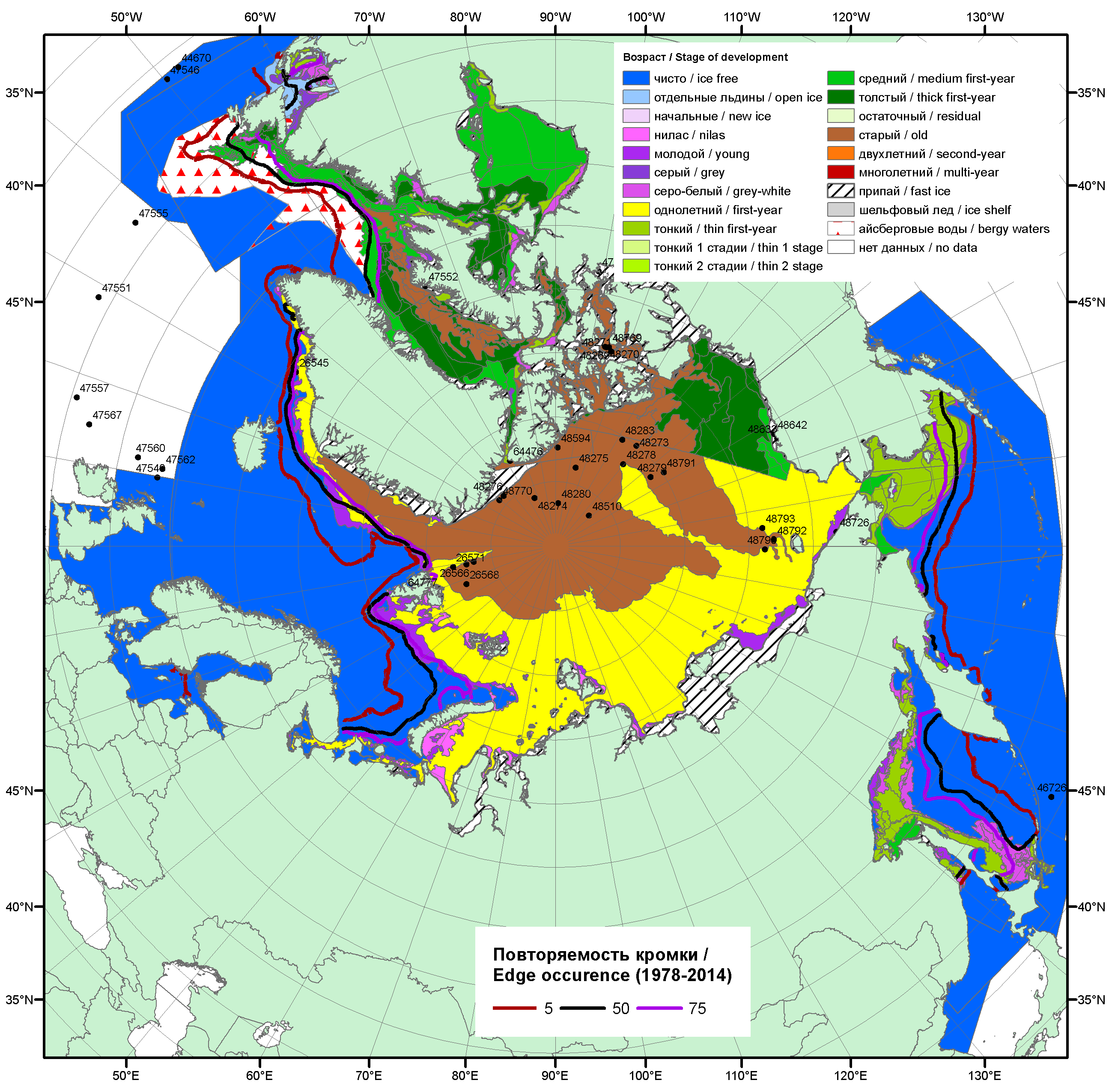 Рисунок 1а – Обзорная ледовая карта СЛО за 20.03.2017 - 28.03.2017 г. на основе ледового анализа ААНИИ (28.03), НИЦ «Планета» (21.03), Канадской ледовой службы (20.03), Национального ледового центра США (23.03) положение метеорологический дрейфующих буев IABP и Argos на 28.03.2017T1200+00 и повторяемость кромки за 21-25.03 за период 1979-2012 гг. по наблюдениям SSMR-SSM/I-SSMIS (алгоритм NASATEAM).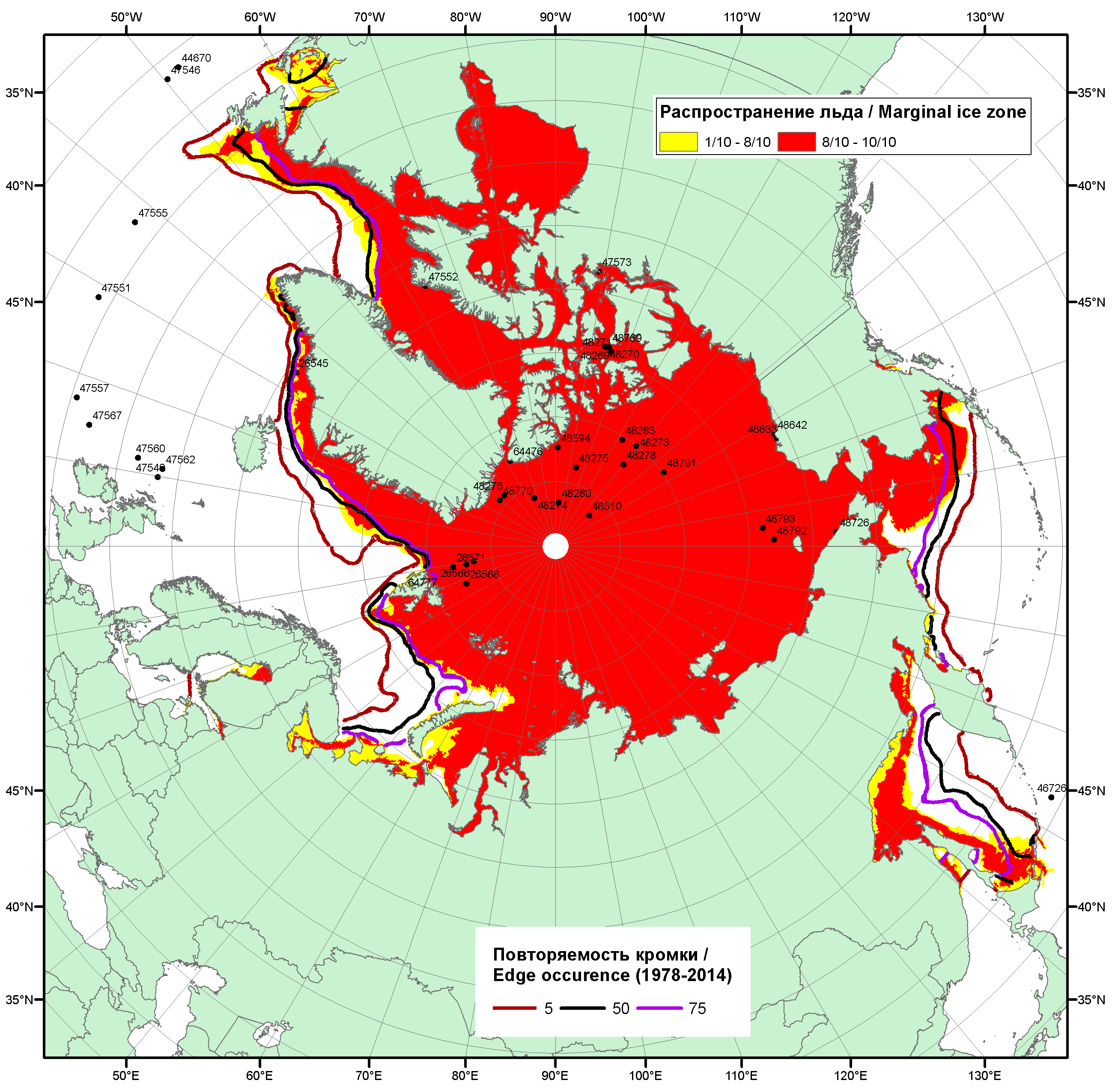 Рисунок 1б – Положение кромки льда и зон разреженных (<8/10) и сплоченных (≥8/10) льдов СЛО за 27.03.2017 г. на основе ледового анализа Национального Ледового Центра США, положение метеорологический дрейфующих буев IABP и Argos на 28.03.2017T1200+00 и повторяемость кромки за 26-31.03 за период 1979-2012 гг. по наблюдениям SSMR-SSM/I-SSMIS (алгоритм NASATEAM)Рисунок 2 – Обзорная ледовая карта СЛО за 20.03 - 28.03.2017 г. и аналогичные периоды 2007-2016 гг. на основе ледового анализа ААНИИ, Канадской ледовой службы и Национального ледового центра США.Рисунок 3 – Поля распределения средневзвешенной толщины льда на основе совместной модели морского льда – океана ACNFS (HYCOM/NCODA/CICE) 28.03 за 2012-2017 гг. Таблица 1 – Динамика изменения значений ледовитости по сравнению с предыдущей неделей для морей Северной полярной области за 20 – 26.03.2017 г. по данным наблюдений SSMR-SSM/I-SMISТаблица 2 - Медианные значения ледовитости для Северной полярной области, 3-х меридиональных секторов и моря СМП за текущие 30 и 7-дневные интервалы и её аномалии от 2012-2016 гг. и интервалов 2007-2017 гг. и 1978-2017 гг. по данным наблюдений SSMR-SSM/I-SSMIS, алгоритмы NASATEAMСеверная полярная областьСектор 45°W-95°E (Гренландское - Карское моря)Сектор 95°E-170°W (моря Лаптевых - Чукотское, Берингово, Охотское)Сектор 170°W-45°W (море Бофорта и Канадская Арктика)Северный Ледовитый океанМоря СМП (моря Карское-Чукотское)Таблица 3 – Экстремальные и средние значения ледовитости для Северной полярной области, 3 меридиональных секторов и моря СМП за текущий 7-дневный интервал по данным наблюдений SSMR-SSM/I-SSMIS, алгоритмы NASATEAMСеверная полярная областьСектор 45°W-95°E (Гренландское - Карское моря)Сектор 95°E-170°W (моря Лаптевых - Чукотское, Берингово, Охотское)Сектор 170°W-45°W (море Бофорта и Канадская Арктика)Северный Ледовитый океанМоря СМП (моря Карское-Чукотское)Рисунок 4 – Ежедневные оценки сезонного хода ледовитости для Северной Полярной Области и трех меридиональных секторов за период 26.10.1978 - 26.03.2017 по годам на основе расчетов по данным SSMR-SSM/I-SSMIS, алгоритмы NASATEAM: а) Северная полярная область, б) сектор 45°W-95°E (Гренландское – Карское моря), в) сектор 95°E-170°W (моря Лаптевых – Чукотское и Берингово, Охотское), г) сектор 170°W-45°W (море Бофорта и Канадская Арктика), д) Северный Ледовитый океан, е) Северный морской путь (Карское - Чукотское моря).Рисунок 5 – Медианные распределения сплоченности льда за текущие 7 и 30-дневные промежутки и её разности относительно медианного распределения за те же месяца за периоды 1979-2017 (центр) и 2007-2017 гг. (справа) на основе расчетов по данным SSMR-SSM/I-SSMIS, алгоритмы NASATEAM.Южный океан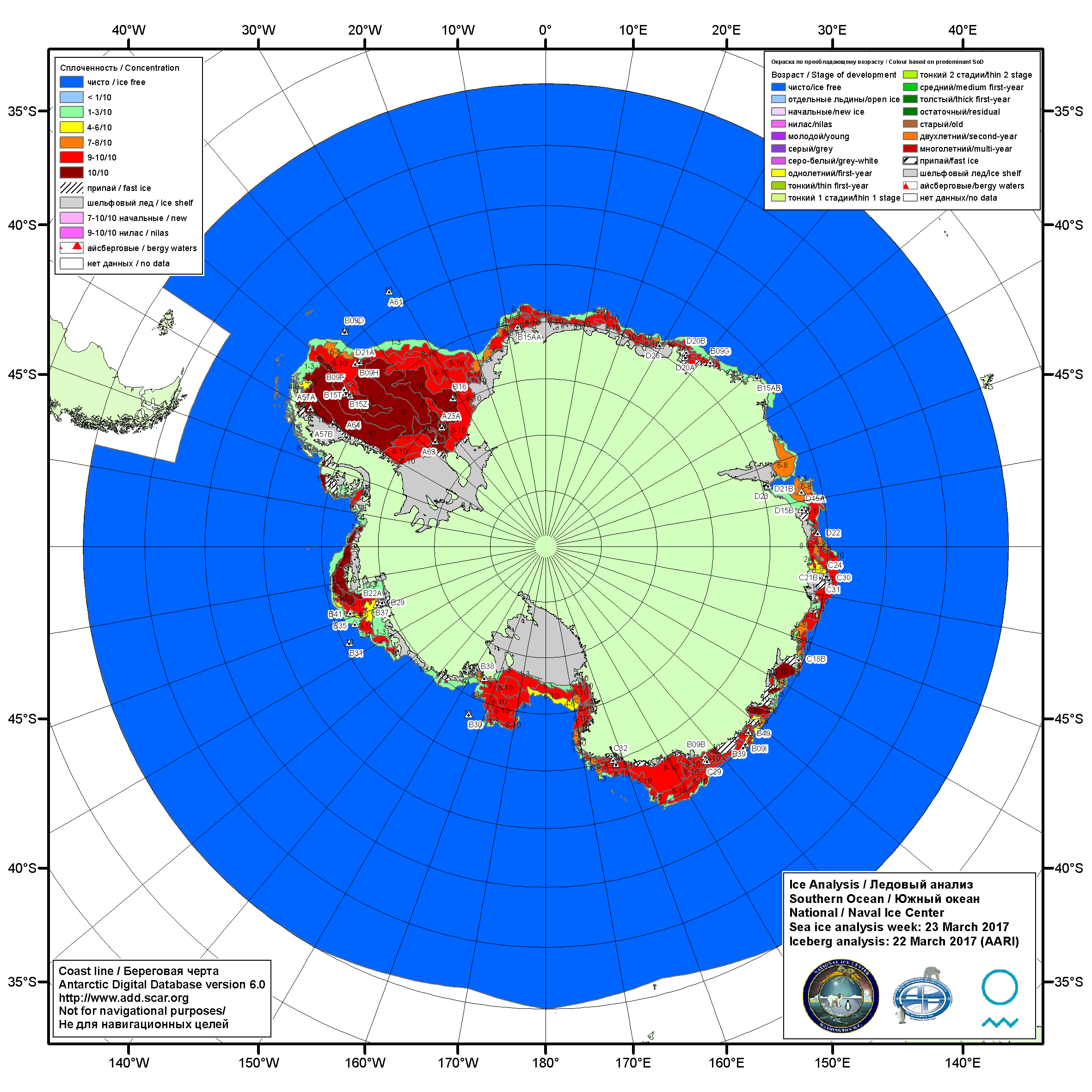 Рисунок 6а – Ледовая карта Южного океана (цветовая окраска по общей сплоченности) и расположение крупных айсбергов на основе информации совместного ледового анализа НЛЦ США, ААНИИ и НМИ (Норвегия) за 23.03.2017.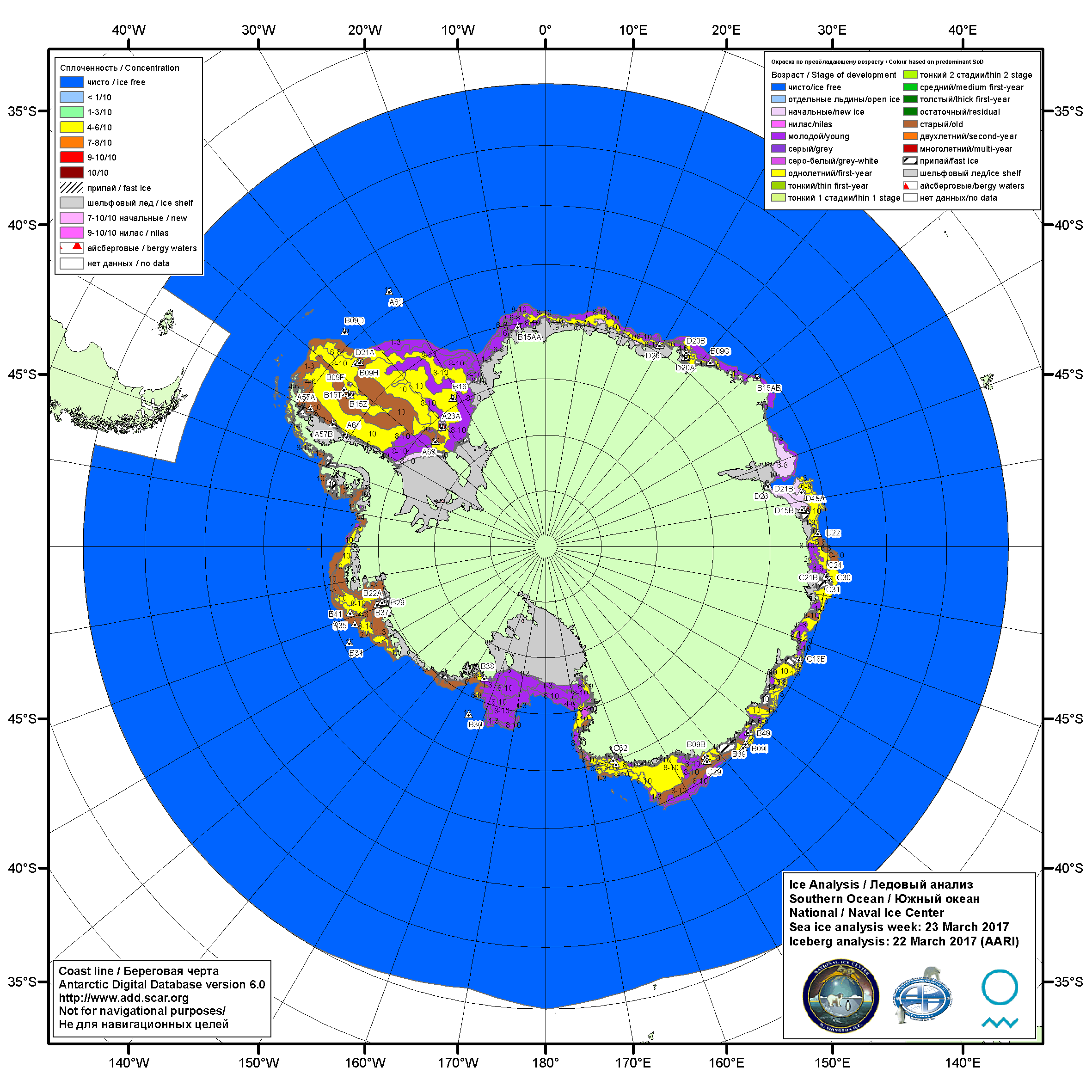 Рисунок 6б – Ледовая карта Южного океана (цветовая окраска по возрасту) и расположение крупных айсбергов на основе информации совместного ледового анализа НЛЦ США, ААНИИ и НМИ (Норвегия) за 23.03.2017.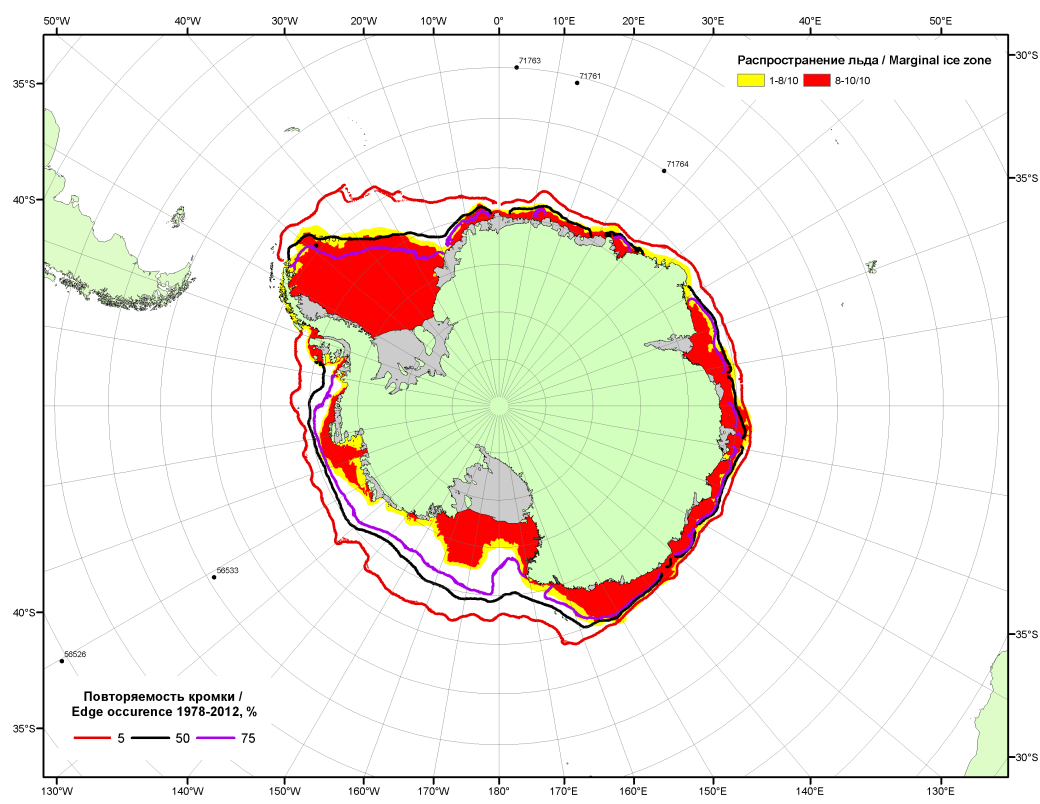 Рисунок 6в – Положение кромки льда и зон разреженных (<8/10) и сплоченных (≥8/10) льдов Южного океана за 27.03.2017 г. на основе ледового анализа Национального Ледового Центра США, положение метеорологический дрейфующих буев IABP и Argos на 28.03.2017T1200+00 и повторяемость кромки за 26-31.03 за период 1979-2014 гг. по наблюдениям SSMR-SSM/I-SSMIS (алгоритм NASATEAM)Рисунок 7 – Ежедневные оценки сезонного хода ледовитости Южного Океана и меридиональных секторов за период 26.10.1978 – 26.03.2017 по годам на основе расчетов по данным SSMR-SSM/I-SSMIS, алгоритм NASATEAM: а) Южный Океан, б) Атлантический сектор (60°W-30°E, море Уэдделла), в) Индоокеанский сектор (30°E-150°E, моря Космонавтов, Содружества, Моусона), г) Тихоокеанский сектор (150°E-60°W, моря Росса, Беллинсгаузена) Рисунок 8 – Медианные распределения общей сплоченности льда за текущие 7 и 30-дневные промежутки (слева) и её разности относительно медианного распределения за тот же месяц за периоды 1978-2017 (центр) и 2007-2017 гг. (справа) на основе расчетов по данным SSMR-SSM/I-SSMIS, алгоритм NASATEAMТаблица 4 – Динамика изменения значений ледовитости по сравнению с предыдущей неделей для морей Южного океана за 20 - 26.03.2017 г. по данным наблюдений SSMR-SSM/I-SSMISТаблица 5 - Медианные значения ледовитости для Южного океана и 3 меридиональных секторов за текущие 30 и 7-дневные интервалы и её аномалии от 2012-2016 гг. и интервалов 2007-2017 гг. и 1978-2017 гг. по данным наблюдений SSMR-SSM/I-SSMIS, алгоритм NASATEAMЮжный ОкеанАтлантический сектор (60°W-30°E, море Уэдделла)Индоокеанский сектор (30°E-150°E, моря Космонавтов, Содружества, Моусона)Тихоокеанский сектор (150°E-60°W, моря Росса, Беллинсгаузена)Таблица 6 – Экстремальные значения ледовитости для Южного океана и 3 меридиональных секторов за текущий 7-дневный интервал по данным наблюдений SSMR-SSM/I-SSMIS, алгоритм NASATEAMЮжный ОкеанАтлантический сектор (60°W-30°E, море Уэдделла)Индоокеанский сектор (30°E-150°E, моря Космонавтов, Содружества, Моусона)Тихоокеанский сектор (150°E-60°W, моря Росса, Беллинсгаузена)Приложение 1 – Статистические значения ледовитостей по отдельным акваториям Северной Полярной Области и Южного океанаТаблица 7 – Средние, аномалии среднего и экстремальные значения ледовитостей для Северной полярной области и её отдельных акваторий за текущие 7-дневный (неделя) и 30-дневный промежутки времени по данным наблюдений SSMR-SSM/I-SSMIS, алгоритм NASATEAM за период 1978-2017 гг.20-26.0327.02-26.03Таблица 8 – Средние, аномалии среднего и экстремальные значения ледовитостей для Южного океана и его отдельных акваторий за текущие 7-дневный (неделя) и 30-дневный промежутки времени по данным наблюдений SSMR-SSM/I-SSMIS, алгоритм NASATEAM за период 1978-2017 гг.20-26.0327.02-26.03Таблица 9 – Динамика изменения значений ледовитости по сравнению с предыдущей неделей для морей Северной полярной области и Южного океана за текущий 7-дневный (неделя) промежуток времени по данным наблюдений SSMIS20-26.0320-26.0320-26.0320-26.0320-26.0320-26.0320-26.03Характеристика исходного материала и методика расчетовДля иллюстрации ледовых условий Арктического региона представлены совмещенные региональные карты ААНИИ, ГМЦ России, ледовой службы Германии (BSH), Канадской ледовой службы – КЛС и Национального ледового центра США - НЛЦ. Совмещение карт выполнено путем перекрытия слоев (ААНИИ, слой #1), (региональная карта НЛЦ, слой #1), (ГМЦ России, слой #1), (BSH, слой #1) -> (КЛС, слой #2)  –> (обзорная карта НЛЦ, слой #3). Как результат, карты ААНИИ характеризуют ледовые условия морей Гренландского…Бофорта и Охотского, карты ГМЦ России – Азовского, Каспийского и Белого, карты НЛЦ – Берингова моря, карты BSH – Балтийского карты КЛС - морей Бофорта, Канадского архипелага, Баффина, Девисова пролива, Лабрадор, Св. Лаврентия, а НЛЦ - Арктического Бассейна, Линкольна,  южной части Гренландского моря, а также в летний период – моря Бофорта, Чукотское и Берингово (при этом полный охват карт НЛЦ – вся акватория СЛО и субполярные моря). Для построения совмещенных карт используется архив данных в обменном формате ВМО СИГРИД3 Мирового центра данных по морскому льду (МЦД МЛ). В пределах отдельного срока выборка карт из архива проводилась по критериям близости карт к сроку выпуска карты ААНИИ с максимальным интервалом времени между картами до 7 суток (день недели выпуска карт ААНИИ и ГМЦ России– каждая среда, BSH – каждый понедельник, КЛС – каждый вторник, НЛЦ – 1 раз в 2 недели по вторникам для циркумполярных карт и понедельник – четверг для региональных карт). Для иллюстрации полей толщин льда СЛО использованы ежедневные данные по распределению средневзвешенной толщины льда численной модели ACNFS. Численная модель ACNFS имеет пространственное разрешение 1/12° и является совместной моделью морского льда – океана диагностики и краткосрочного прогнозирования состояния ледяного покрова  всех акваторий Северного полушария севернее 40 с.ш. В модели ACNFS используется ледовый блок CICE (Hunke and Lipscomb, 2008), совмещенный с  моделью океана HYCOM (Metzger et al., 2008, 2010). Атмосферный форсинг включает поля приземных метеопараметров и радиационного баланса поверхности. Исходная ледовая информация, используемая для расчетов по модели, включают данные альтиметра, ТПО, сплоченность, профиля температуры и солёности воды.Для иллюстрации ледовых условий Южного океана, а также Северной Полярной области за последние сутки используются ежедневные циркумполярные ледовые информационные продукты НЛЦ США по оценке расположения кромки льда и ледяных массивов - MIZ (Marginal Ice Zone). Для цветовой окраски карт использован стандарт ВМО (WMO/Td. 1215) для зимнего (по возрасту) и летнего (по общей сплоченности) периодов. Следует также отметить, что в зонах стыковки карт ААНИИ, ГМЦ России, КЛС и НЛЦ наблюдается определенная несогласованность границ и характеристик ледовых зон вследствие ряда различий в ледовых информационных системах подготавливающих служб (карты для Балтийского моря представлены только BSH или ААНИИ). Однако, данная несогласованность несущественна для целей интерпретации ледовых условий в рамках настоящего обзора. Для получения оценок ледовитости (extent) и приведенной ледовитости – площади льда (area) отдельных секторов, морей, частей морей Северной полярной области и Южного океана и климатического положения кромок заданной повторяемости на основе данных спутниковых систем пассивного микроволнового зондирования SSMR-SSM/I-SSMIS-AMSR2 в МЦД МЛ ААНИИ принята следующая технология расчетов:источник данных – архивные (Cavalieri et al., 2008, Meier et al., 2006) и квазиоперативные (Maslanik and Stroeve, 1999) c задержкой 1-2 дня ежедневные матрицы (поля распределения) оценок общей сплоченности Северной (севернее 45° с.ш.) и Южной (южнее 50° с.ш.) Полярных областей на основе обработанных по алгоритму NASATEAM данных многоканальных микроволновых радиометров SSMR-SSM/I-SSMIS ИСЗ NIMBUS-7 и DMSP за период с 26.10.1978 г. по настоящий момент времени, копируемые с сервера НЦДСЛ;источник данных – ежедневные матрицы (поля распределения) оценок общей сплоченности Северной и Южной полярной областей на основе обработанных по алгоритму Bootstrap данных многоканального микроволнового радиометра AMSR2 ИСЗ GCOM-W1(SHIZUKU) за период с 01.07.2012 г. по настоящий момент времени, предоставленные Японским космическим агентством (provided by JAXA);область расчета – Северная и Южная Полярные области и их регионы с использованием масок океан/суша НЦДСЛ (http://nsidc.org/data/polar_stereo/tools_masks.html);границы используемых масок расчета отдельных меридиональных секторов, морей, частей морей Северной полярной области и Южного океана представлены на рисунках П1 – П2, не совпадают с используемыми в НЦДСЛ масками для отдельных акваторий Мирового океана и основаны на номенклатуре ААНИИ для морей Евразийского шельфа (Гренландское - Чукотское), Атласе Северного ледовитого океана (1980) и Атласе океанов (1980) издательства ГУНИО МО.вычислительные особенности расчета – авторское программное обеспечение ААНИИ с сохранением точности расчетов и оценке статистических параметров по гистограмме распределения и свободно-распространяемое программное обеспечение GDAL для векторизации полей климатических параметров;Исходная информация в формате ВМО СИГРИ3 доступна на сервере МЦД МЛ по адресам http://wdc.aari.ru/datasets/d0004 (карты ААНИИ), http://wdc.aari.ru/datasets/d0031 (карты КЛС), http://wdc.aari.ru/datasets/d0032 (карты НЛЦ), ), http://wdc.aari.ru/datasets/d0033  (карты ГМЦ России) и ), http://wdc.aari.ru/datasets/d0035 (карты BSH).   В графическом формате PNG совмещенные карты ААНИИ-КЛС-НЛЦ доступны по адресу http://wdc.aari.ru/datasets/d0040. Результаты расчетов ледовитости Северной, Южной полярных областей, их отдельных меридиональных секторов, морей и частей морей доступны на сервере МЦД МЛ ААНИИ в каталогах соответственно http://wdc.aari.ru/datasets/ssmi/data/north/extent/ и http://wdc.aari.ru/datasets/ssmi/data/south/extent/.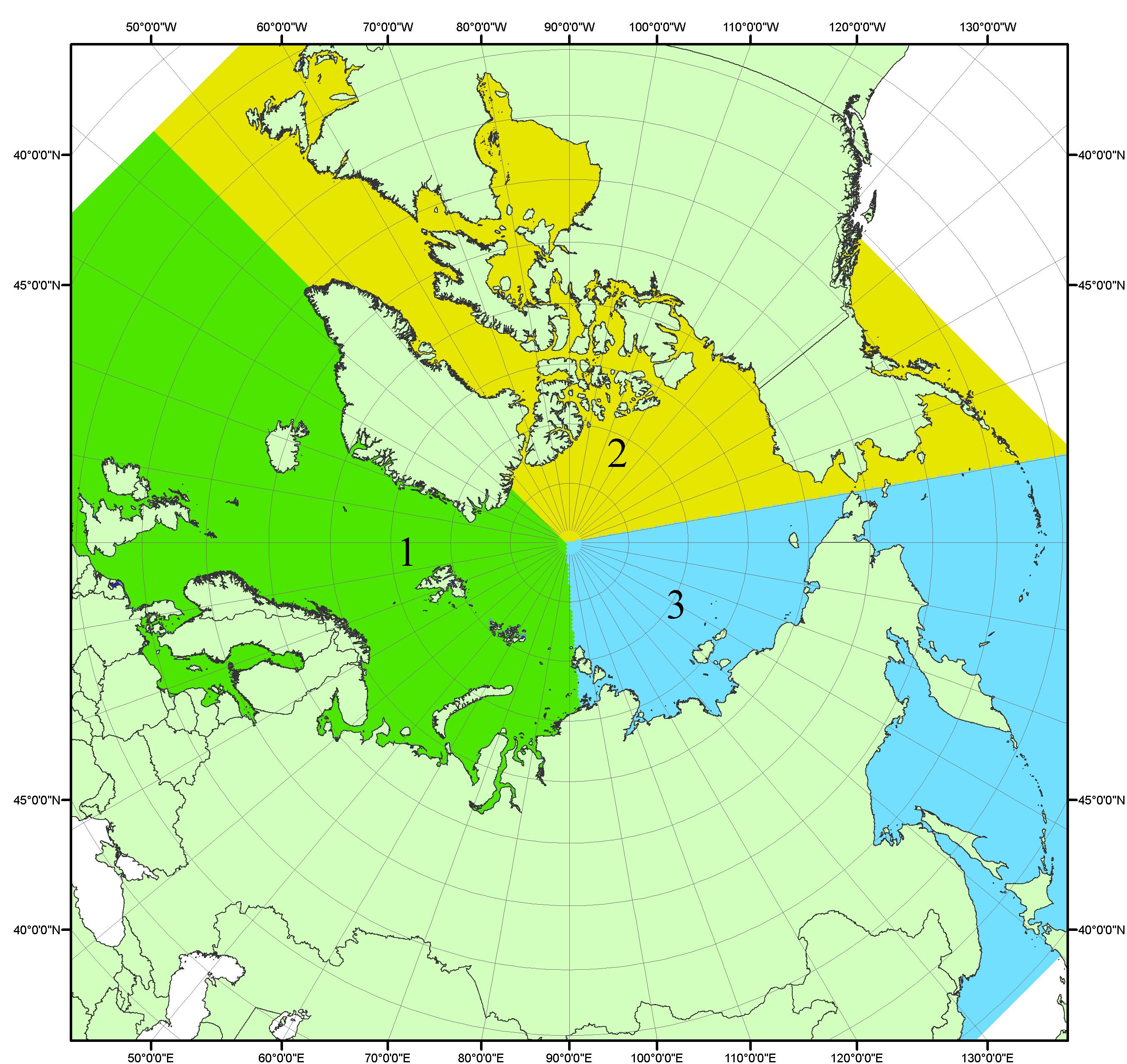 Рисунок П1 – Секторальное деление северной полярной области. 1 - Сектор 45°W-95°E (Гренландское - Карское моря); 2 - Сектор 170°W-45°W (море Бофорта и Канадская Арктика); 3 - Сектор 95°E-170°W (моря Лаптевых - Чукотское, Берингово, Охотское, Японское)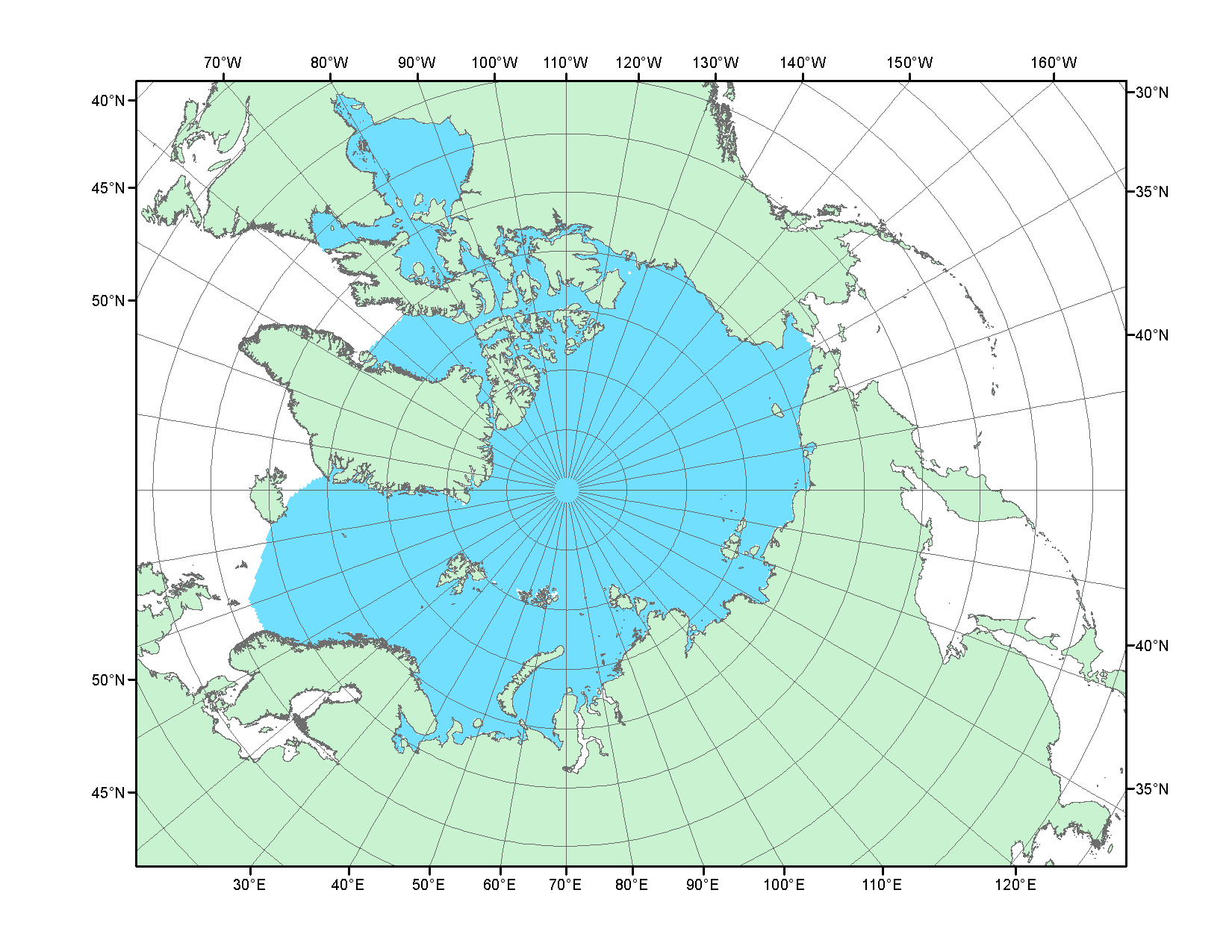 Рисунок П2 – Северный ледовитый океан в официальных границах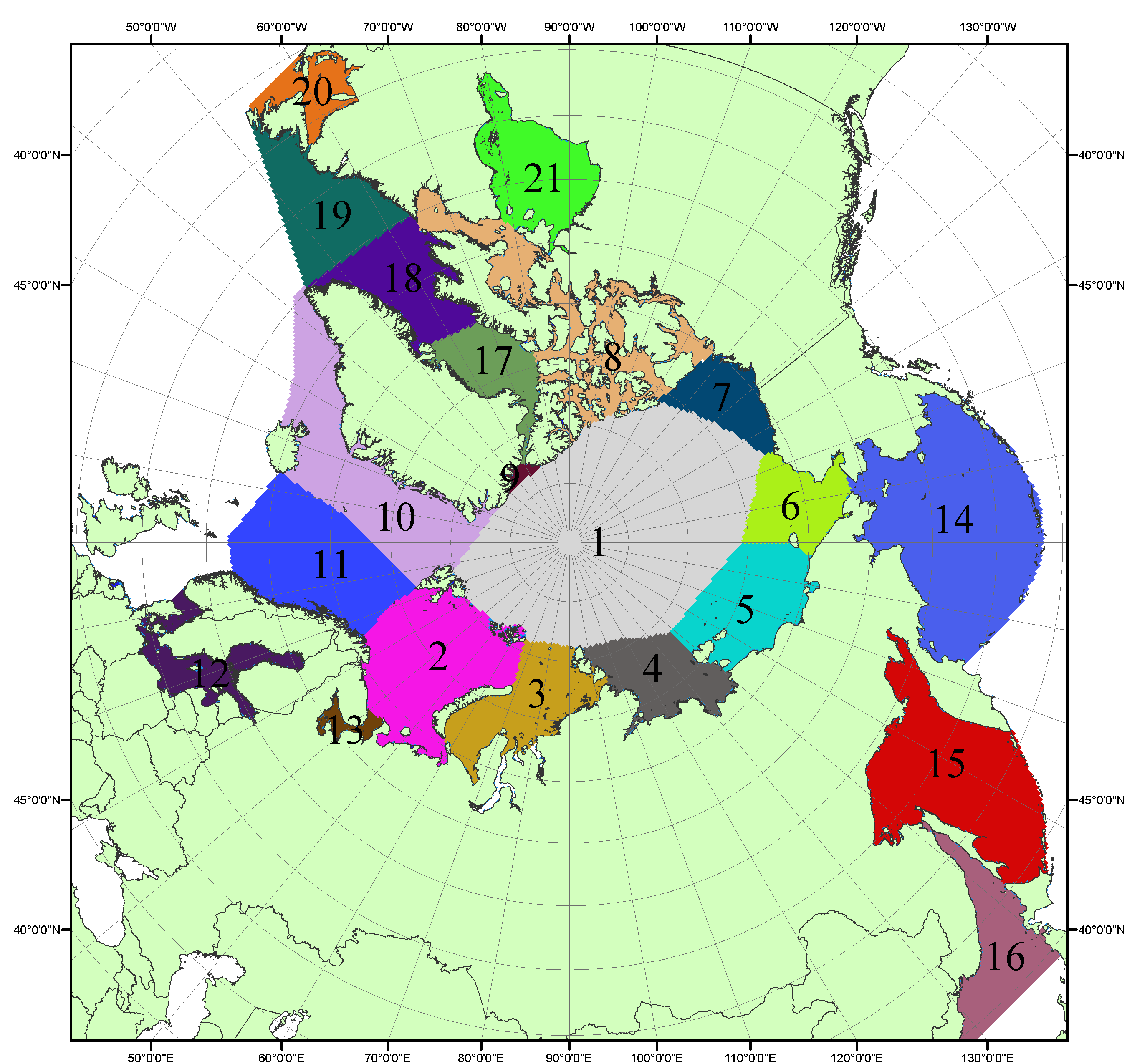 Рисунок П3 – Моря северной полярной области. 1 – Арктический бассейн; 2- Баренцево море; 3 – Карское море; 4 – море Лаптевых; 5 - Восточно-Сибирское море; 6 – Чукотское море; 7 – море Бофорта; 8 – Канадский архипелаг; 9 – море Линкольна; 10 – Гренландское море; 11 – Норвежское море; 12 – Балтийское море; 13 – Белое море; 14 – Берингово море; 15 – Охотское море; 16 – Японское море; 17 – море Баффина; 18 – Дейвисов пролив; 19 – море Лабрадор; 20 – залив Святого Лаврентия; 21 – Гудзонов залив.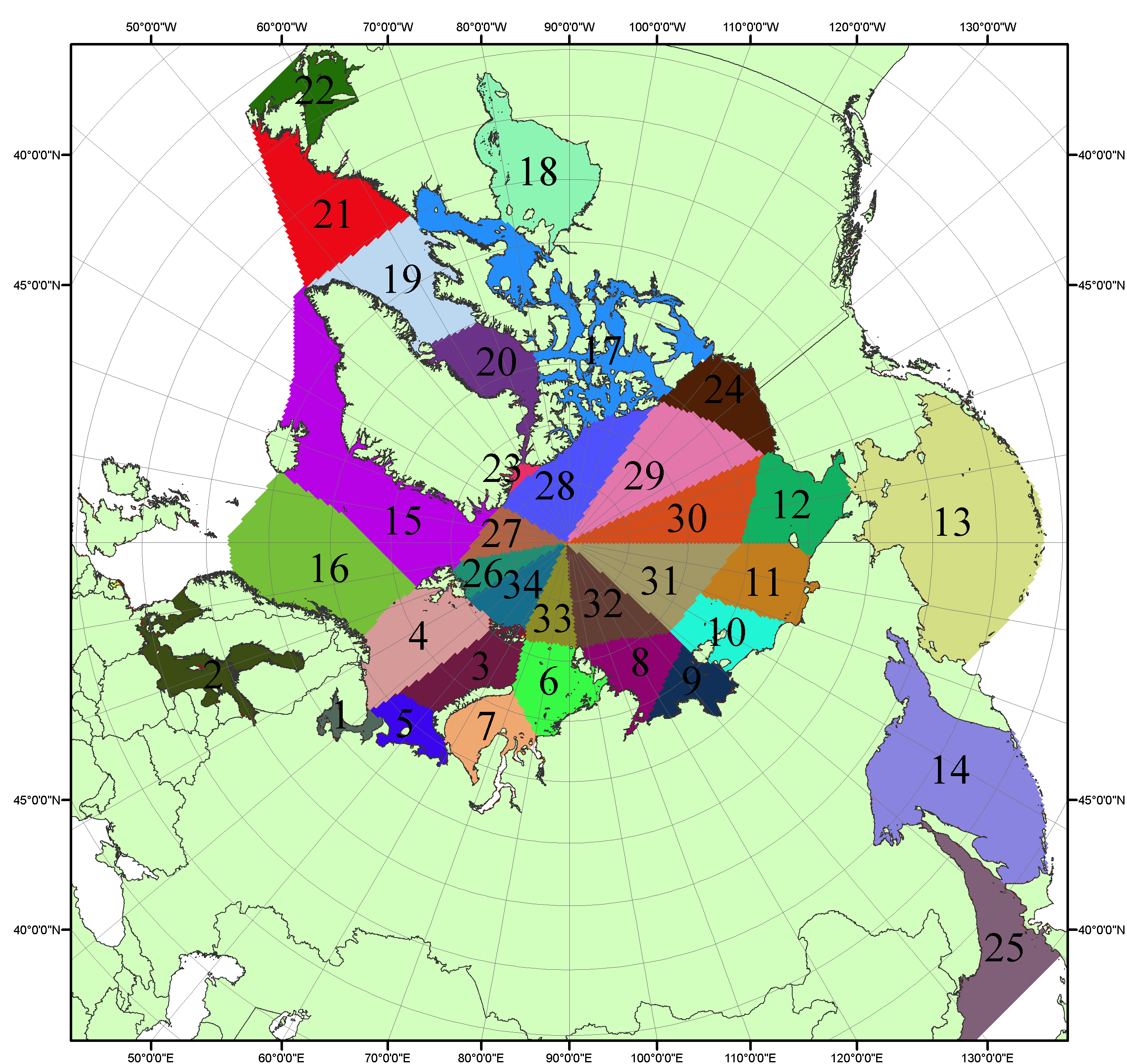 Рисунок П4 – Сектора и моря северной полярной области. 1 - Белое море; 2- Балтийское море; 3 – Баренцево море (СВ); 4 – Баренцево море (З); 5 - Баренцево море (ЮВ); 6 – Карское море (СВ); 7 – Карское море (ЮЗ); 8 – море Лаптевых (В); 9 – море Лаптевых (З); 10 – Восточно-Сибирское море (З); 11 – Восточно-Сибирское море (В); 12 –Чукотское море; 13 –Берингово море; 14 – Охотское море; 15 –Гренландское море; 16 – Норвежское море; 17 – Канадский архипелаг; 18 – Гудзонов залив; 19 – Дейвисов пролив; 20 - море Баффина; 21 – море Лабрадор; 22 - залив Святого Лаврентия; 23 - море Линкольна; 24 - море Бофорта; 25 - Японское море; 26 - сектор АО (30°з.д. – 10°в.д.); 27 – сектор АО (10°в.д. – 30°в.д.); 28 - сектор АО (30°в.д. – 65°в.д.); 29 - сектор АО (65°в.д. – 96°в.д.);30 - сектор АО (96°в.д. – 140°в.д.);31 - сектор АО (140°в.д. – 180°в.д.); 32 - сектор АО (180°в.д. – 156°з.д.); 33 - сектор АО (156°з.д. – 123°з.д.); 34 - сектор АО (123°з.д. – 30°з.д.).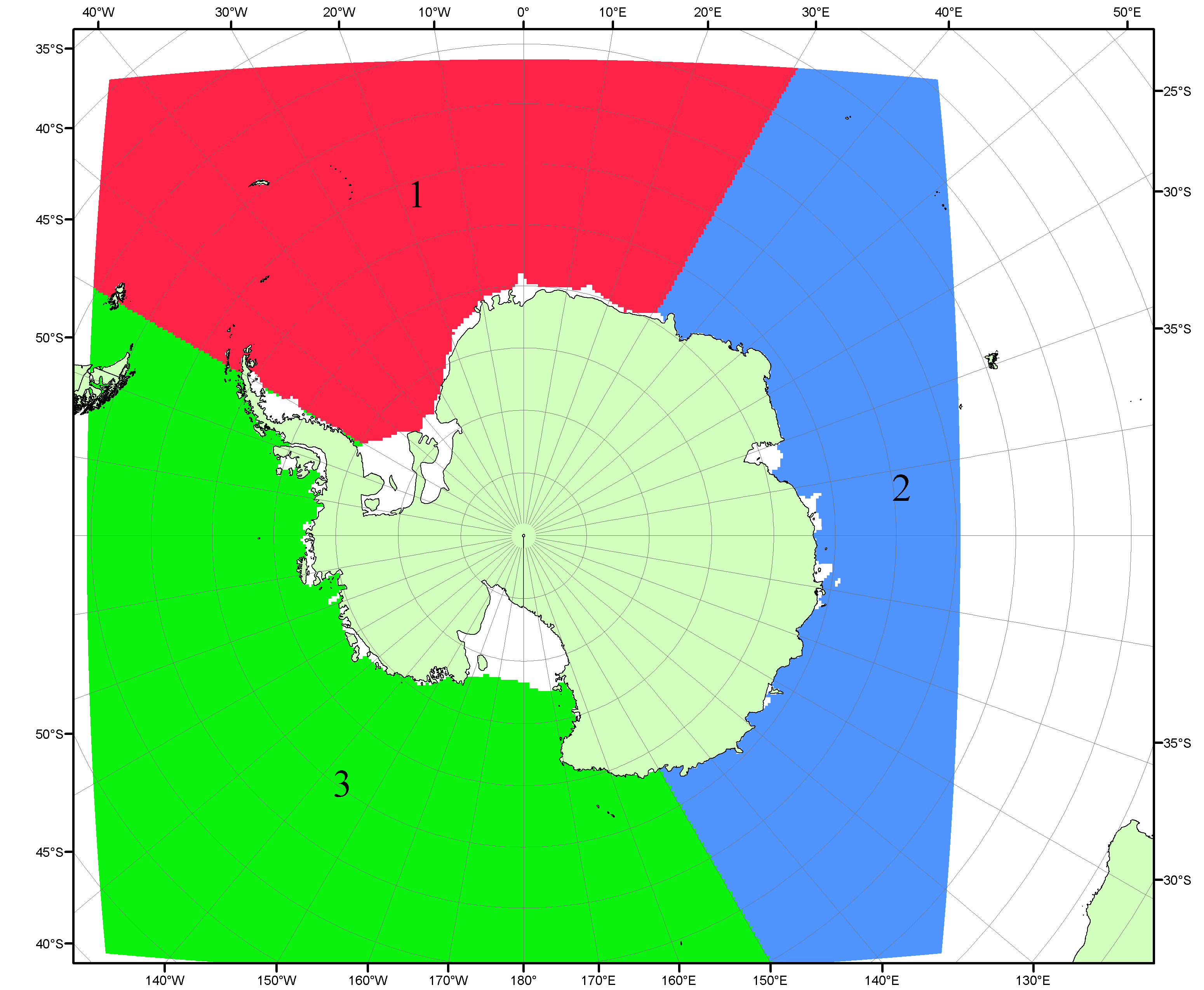 Рисунок П5 – Секторальное деление Южного океана. 1 - Атлантический сектор (60°W-30°E, море Уэдделла); 2 - Индоокеанский сектор (30°E-150°E, моря Космонавтов, Содружества, Моусона); 3 - Тихоокеанский сектор (150°E-60°W, моря Росса, Беллинсгаузена)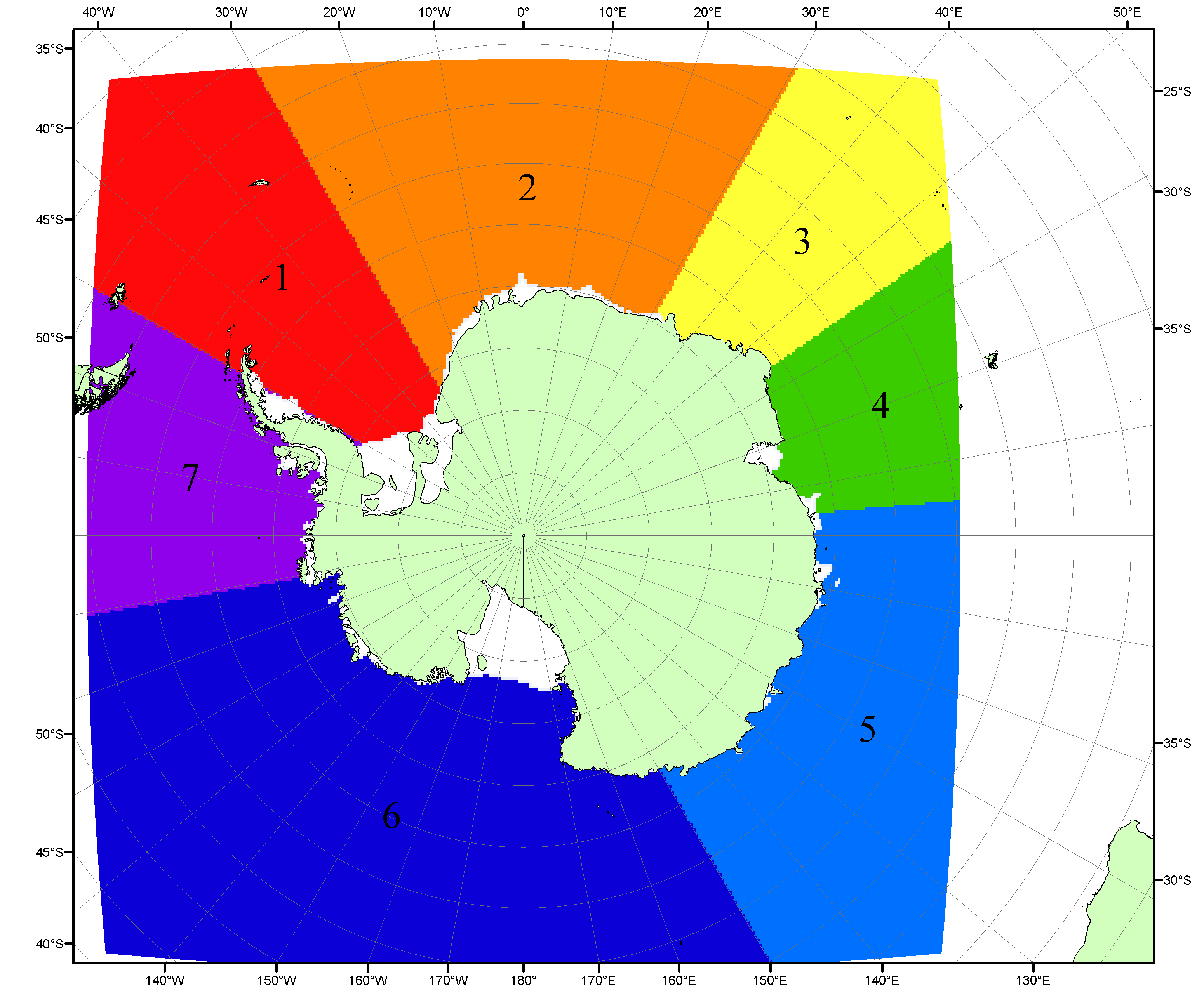 Рисунок П6 – Моря Южного океана. 1 – Западная часть моря Уэдделла; 2- Восточная часть моря Уэдделла; 3 – Море Космонавтов; 4 – море Содружества; 5 – море Моусона; 6 – море Росса; 7 – Море Беллинсгаузена.Список источников1. Атлас океанов. Северный Ледовитый океан. – 1980. М: Изд. ГУНИО МО СССР ВМФ – 184 с.2. Атлас океанов. Термины. Понятия. Справочные таблицы. - Изд. ВМФ МО СССР.-1980.3. Границы океанов и морей. – 1960. Л.: Изд. ГУНИО ВМФ. – 51 с.4. Andersen, S., R. Tonboe, L. Kaleschke, G. Heygster, and L. T. Pedersen, Intercomparison of passive microwave sea ice concentration retrievals over the high-concentration Arctic sea ice.// J. Geophys. Res. – 2007. – Vol. 112. C08004, doi:10.1029/2006JC003543.5. Cavalieri, D., C. Parkinson, P. Gloersen, and H. J. Zwally. 1996, updated 2008. Sea Ice Concentrations from Nimbus-7 SMMR and DMSP SSM/I Passive Microwave Data, [1978.10.26 – 2007.12.31]. Boulder, Colorado USA: National Snow and Ice Data Center. Digital media.6. Meier, W., F. Fetterer, K. Knowles, M. Savoie, M. J. Brodzik. 2006, updated quarterly. Sea Ice Concentrations from Nimbus-7 SMMR and DMSP SSM/I Passive Microwave Data, [2008.01.01 – 2008.03.25]. Boulder, Colorado USA: National Snow and Ice Data Center. Digital media.7. Maslanik, J., and J. Stroeve. 1999, updated daily. Near-Real-Time DMSP SSM/I-SSMIS Daily Polar Gridded Sea Ice Concentrations, [2008.03.26 – present moment]. Boulder, Colorado USA: National Snow and Ice Data Center. Digital media.8. Ice Chart Colour Code Standard. - JCOMM Technical Report Series No. 24, 2004, WMO/TD-No.1215. (http://jcomm.info/index.php?option=com_oe&task=viewDocumentRecord&docID=4914)9. JAXA GCOM-W1 ("SHIZUKU") Data Providing Service - http://gcom-w1.jaxa.jp/index.html 10. ACNFS on Internet - http://www7320.nrlssc.navy.mil/hycomARC 11. Posey, P.G., E.J. Metzger, A.J. Wallcraft, O.M Smedstad and M.W. Phelps, 2010: Validation of the 1/12° Arctic Cap Nowcast/Forecast System (ACNFS). Naval Report NRL/MR/7320-10-9287, Stennis Space Center, MS.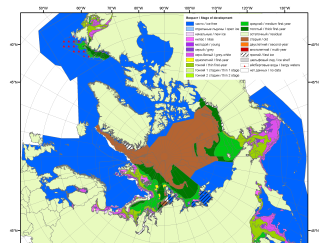 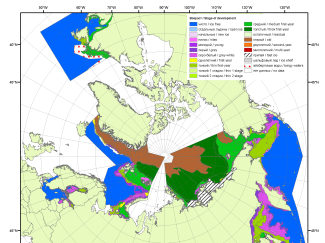 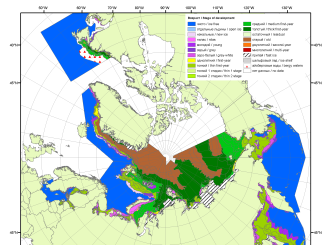 200720102011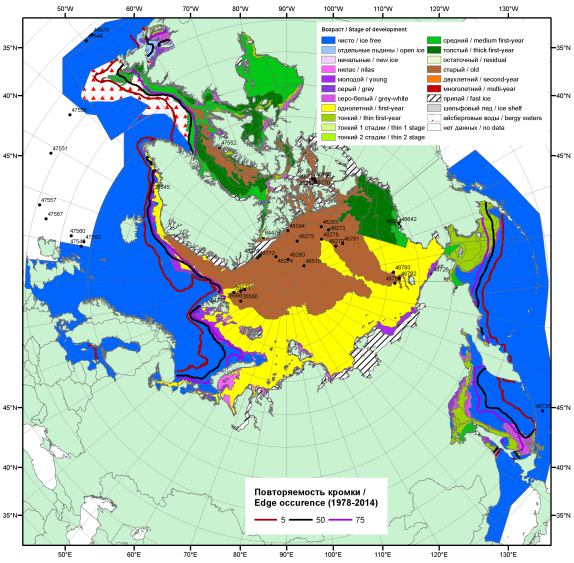 20172017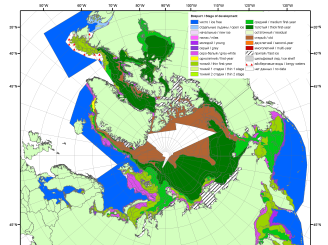 20172017201220172017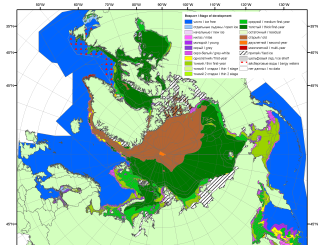 201720172013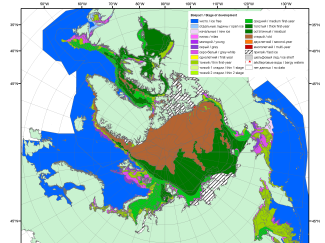 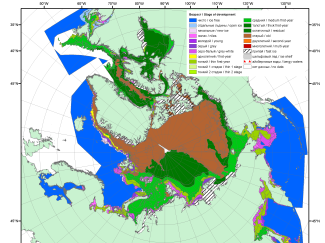 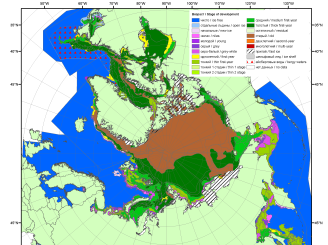 201620152014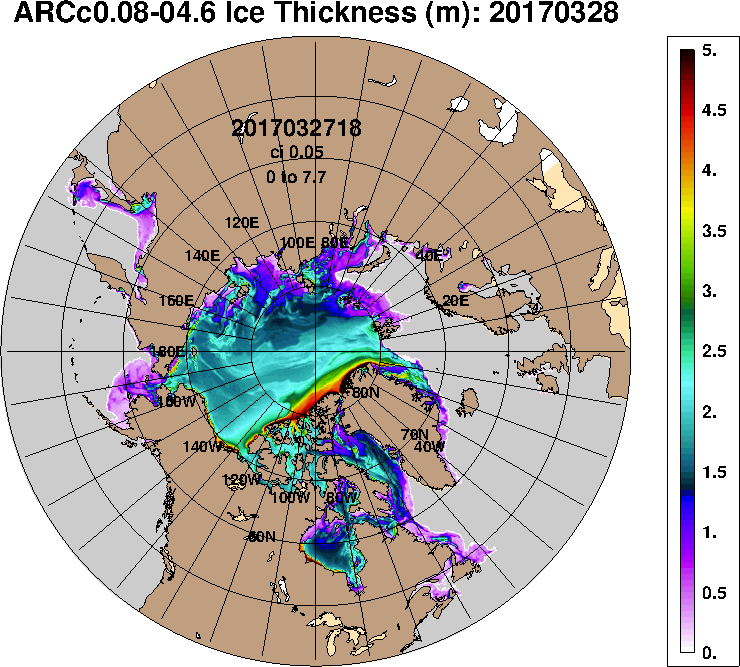 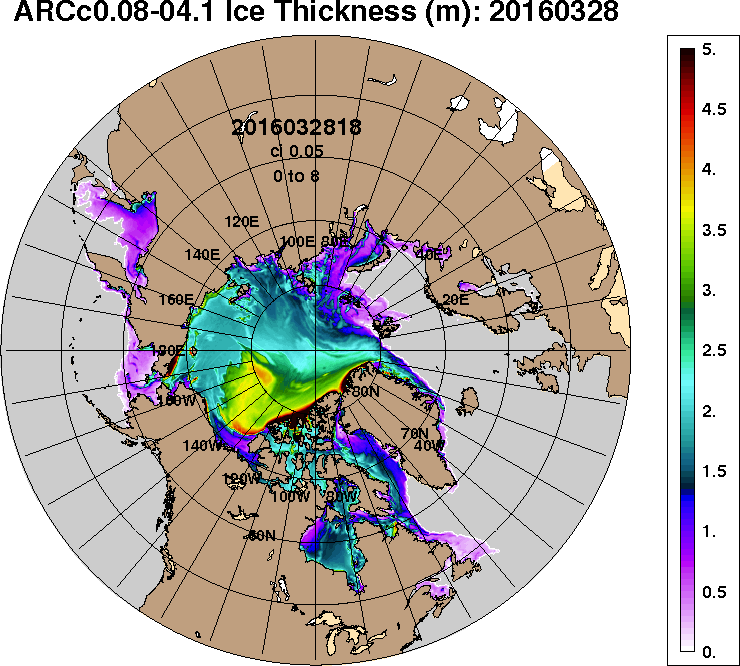 2017-03-282016-03-28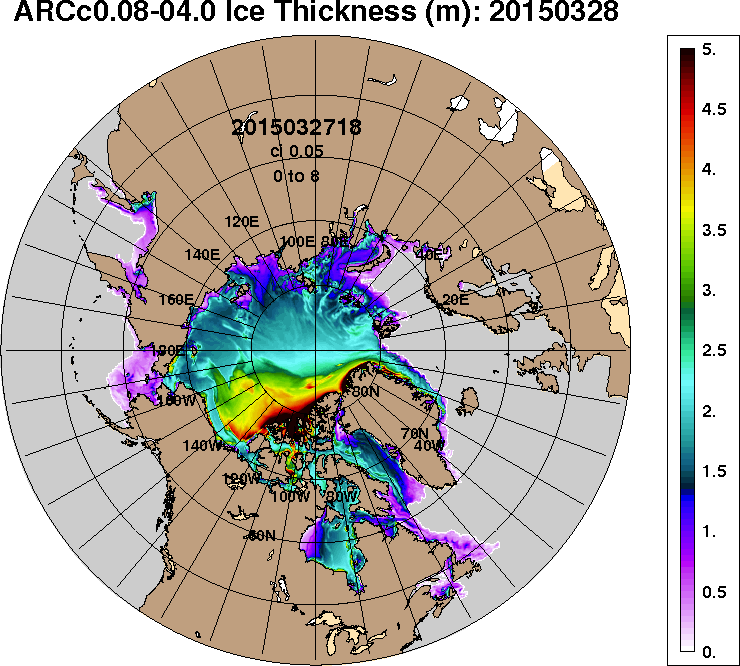 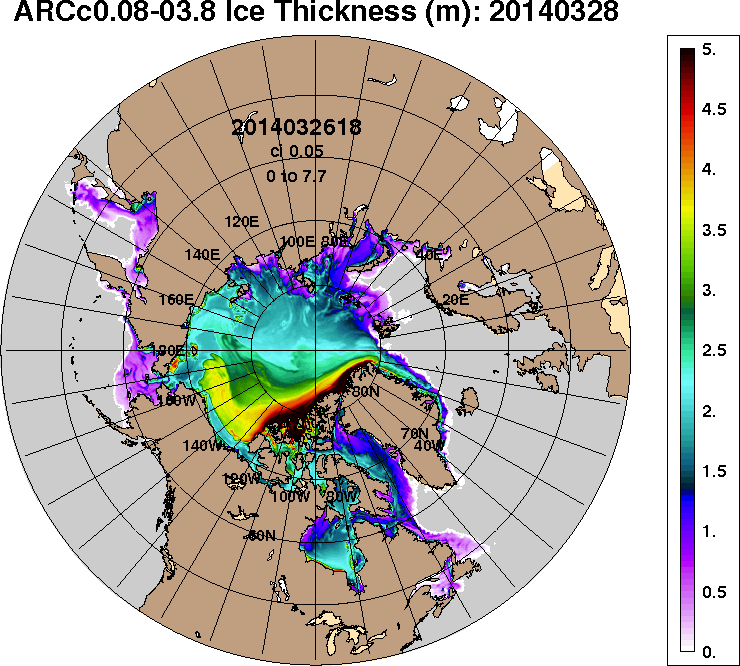 2015-03-282014-03-28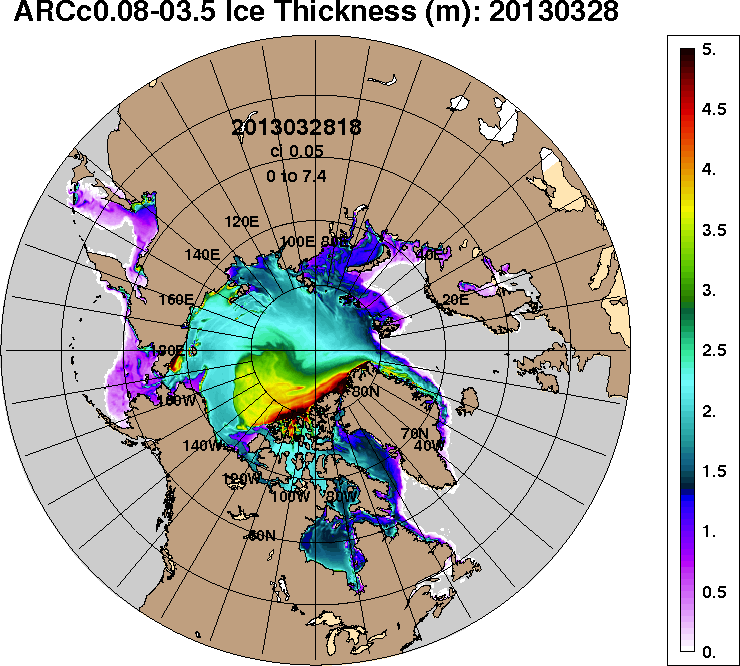 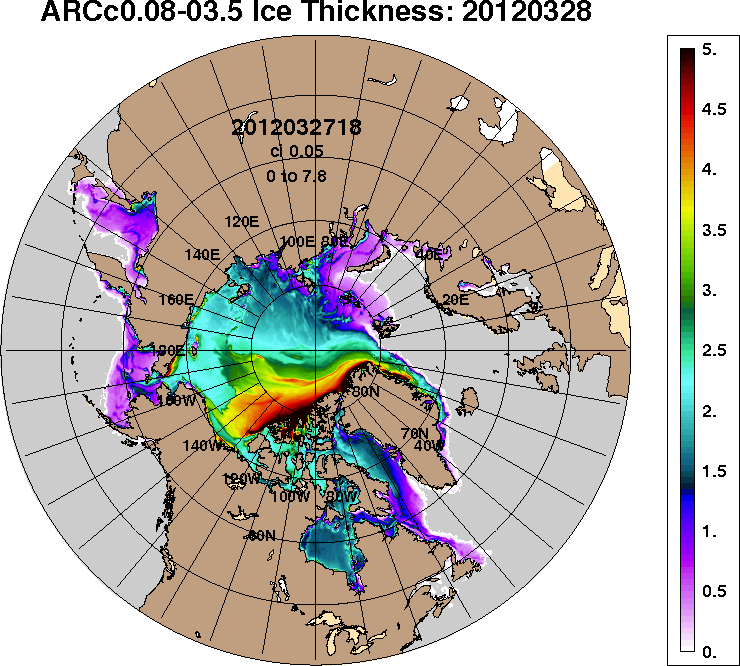 2013-03-282012-03-28РегионСеверная полярная областьСектор 45°W-95°E (Гренландское - Карское моря)Сектор 95°E-170°W (моря Лаптевых - Чукотское, Берингово, Охотское)Сектор 170°W-45°W (море Бофорта и Канадская Арктика)Северный Ледовитый океанМоря СМП (моря Карское-Чукотское)Разность-174.4-70.1-121.917.6-68.1-68.4тыс.кв.км/сут.-24.9-10.0-17.42.5-9.7-9.8МесяцS, тыс. км2Аномалии, тыс км2/%Аномалии, тыс км2/%Аномалии, тыс км2/%Аномалии, тыс км2/%Аномалии, тыс км2/%Аномалии, тыс км2/%Аномалии, тыс км2/%МесяцS, тыс. км22012 г2013 г2014 г2015 г2016 г2007-2017гг1978-2017гг27.02-26.0314299.4-839.0-724.0-433.9-81.2-148.1-496.8-1142.127.02-26.0314299.4-5.5-4.8-2.9-0.6-1.0-3.4-7.420-26.0314132.8-1028.6-786.9-631.2-300.5-383.3-627.6-1229.420-26.0314132.8-6.8-5.3-4.3-2.1-2.6-4.3-8.0МесяцS, тыс. км2Аномалии, тыс км2/%Аномалии, тыс км2/%Аномалии, тыс км2/%Аномалии, тыс км2/%Аномалии, тыс км2/%Аномалии, тыс км2/%Аномалии, тыс км2/%МесяцS, тыс. км22012 г2013 г2014 г2015 г2016 г2007-2017гг1978-2017гг27.02-26.033190.994.5-338.648.510.4287.4-99.6-504.827.02-26.033190.93.1-9.61.50.39.9-3.0-13.720-26.033144.62.8-448.4-121.4-118.279.0-182.5-552.820-26.033144.60.1-12.5-3.7-3.62.6-5.5-14.9МесяцS, тыс. км2Аномалии, тыс км2/%Аномалии, тыс км2/%Аномалии, тыс км2/%Аномалии, тыс км2/%Аномалии, тыс км2/%Аномалии, тыс км2/%Аномалии, тыс км2/%МесяцS, тыс. км22012 г2013 г2014 г2015 г2016 г2007-2017гг1978-2017гг27.02-26.034509.4-712.8-547.6-292.698.1-504.3-341.0-491.527.02-26.034509.4-13.6-10.8-6.12.2-10.1-7.0-9.820-26.034346.6-836.1-620.5-398.6-65.0-545.2-422.5-609.720-26.034346.6-16.1-12.5-8.4-1.5-11.1-8.9-12.3МесяцS, тыс. км2Аномалии, тыс км2/%Аномалии, тыс км2/%Аномалии, тыс км2/%Аномалии, тыс км2/%Аномалии, тыс км2/%Аномалии, тыс км2/%Аномалии, тыс км2/%МесяцS, тыс. км22012 г2013 г2014 г2015 г2016 г2007-2017гг1978-2017гг27.02-26.036599.1-220.6162.1-189.7-189.868.7-56.2-145.827.02-26.036599.1-3.22.5-2.8-2.81.1-0.8-2.220-26.036641.6-195.3282.1-111.2-117.383.0-22.6-67.020-26.036641.6-2.94.4-1.6-1.71.3-0.3-1.0МесяцS, тыс. км2Аномалии, тыс км2/%Аномалии, тыс км2/%Аномалии, тыс км2/%Аномалии, тыс км2/%Аномалии, тыс км2/%Аномалии, тыс км2/%Аномалии, тыс км2/%МесяцS, тыс. км22012 г2013 г2014 г2015 г2016 г2007-2017гг1978-2017гг27.02-26.0311602.6177.7-228.957.1-6.5289.0-32.7-363.627.02-26.0311602.61.6-1.90.5-0.12.6-0.3-3.020-26.0311560.649.7-310.4-111.3-130.382.5-120.1-414.920-26.0311560.60.4-2.6-1.0-1.10.7-1.0-3.5МесяцS, тыс. км2Аномалии, тыс км2/%Аномалии, тыс км2/%Аномалии, тыс км2/%Аномалии, тыс км2/%Аномалии, тыс км2/%Аномалии, тыс км2/%Аномалии, тыс км2/%МесяцS, тыс. км22012 г2013 г2014 г2015 г2016 г2007-2017гг1978-2017гг27.02-26.033001.07.4-24.9-12.3-23.7-11.8-15.5-21.827.02-26.033001.00.2-0.8-0.4-0.8-0.4-0.5-0.720-26.032944.2-63.4-81.7-81.7-81.4-81.1-68.1-77.220-26.032944.2-2.1-2.7-2.7-2.7-2.7-2.3-2.6МесяцМинимальное знач.Максимальное знач.Среднее знач.Медиана20-26.0314079.623.03.201716558.620.03.197915362.315471.8МесяцМинимальное знач.Максимальное знач.Среднее знач.Медиана20-26.032979.420.03.20164547.020.03.19793697.43703.5МесяцМинимальное знач.Максимальное знач.Среднее знач.Медиана20-26.034318.724.03.20175459.421.03.19794956.34975.4МесяцМинимальное знач.Максимальное знач.Среднее знач.Медиана20-26.036142.121.03.20057276.826.03.19936708.66706.6МесяцМинимальное знач.Максимальное знач.Среднее знач.Медиана20-26.0311408.920.03.201612681.920.03.197911975.511968.2МесяцМинимальное знач.Максимальное знач.Среднее знач.Медиана20-26.032937.422.03.20173025.920.03.19793021.43025.9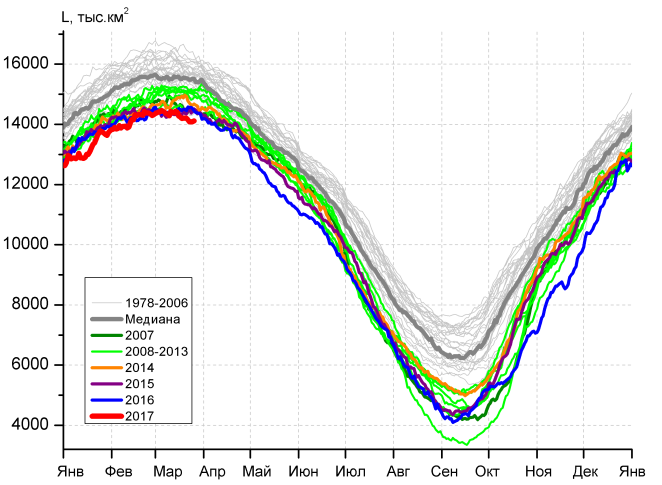 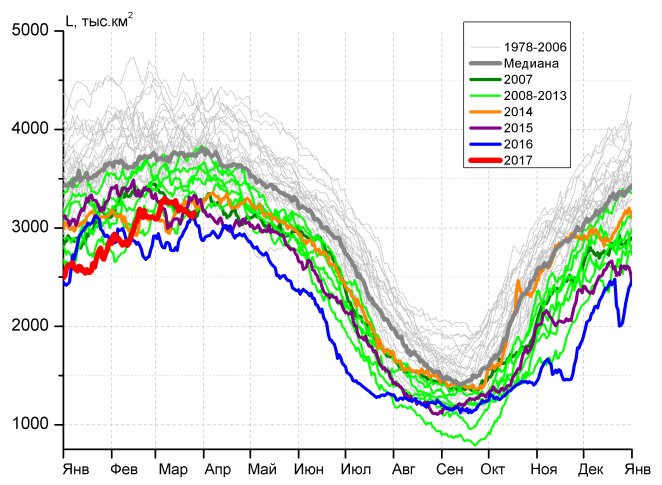 а)б)б)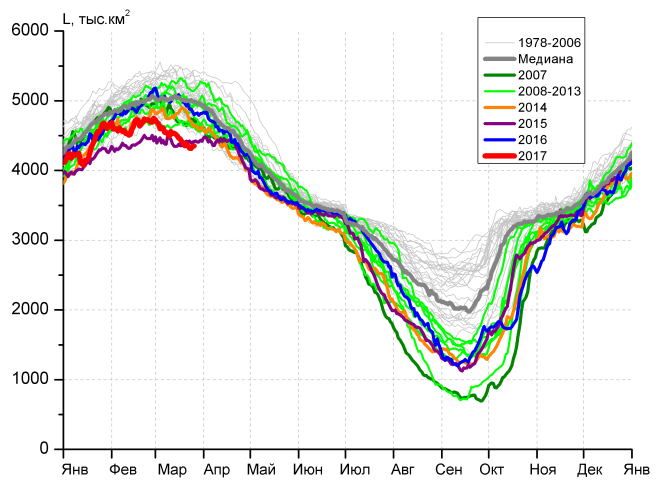 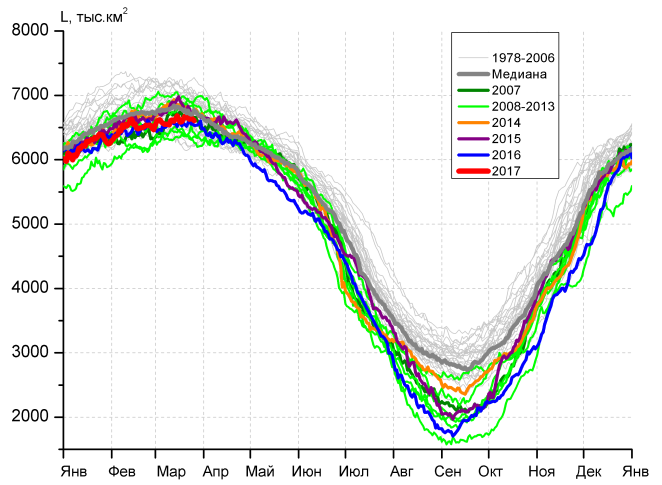 в)г)г)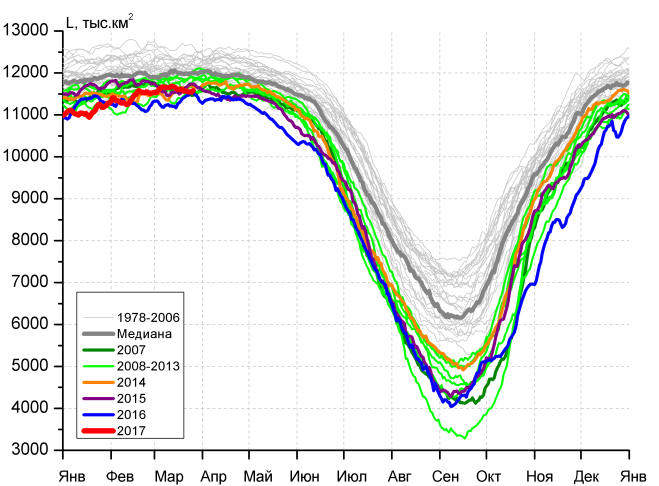 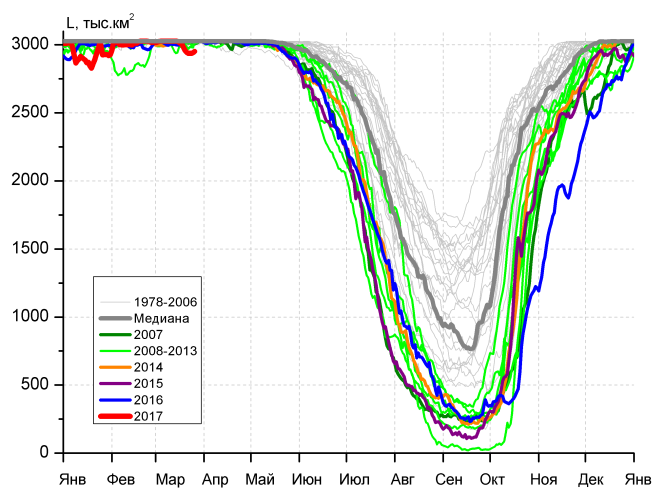 д)д)е)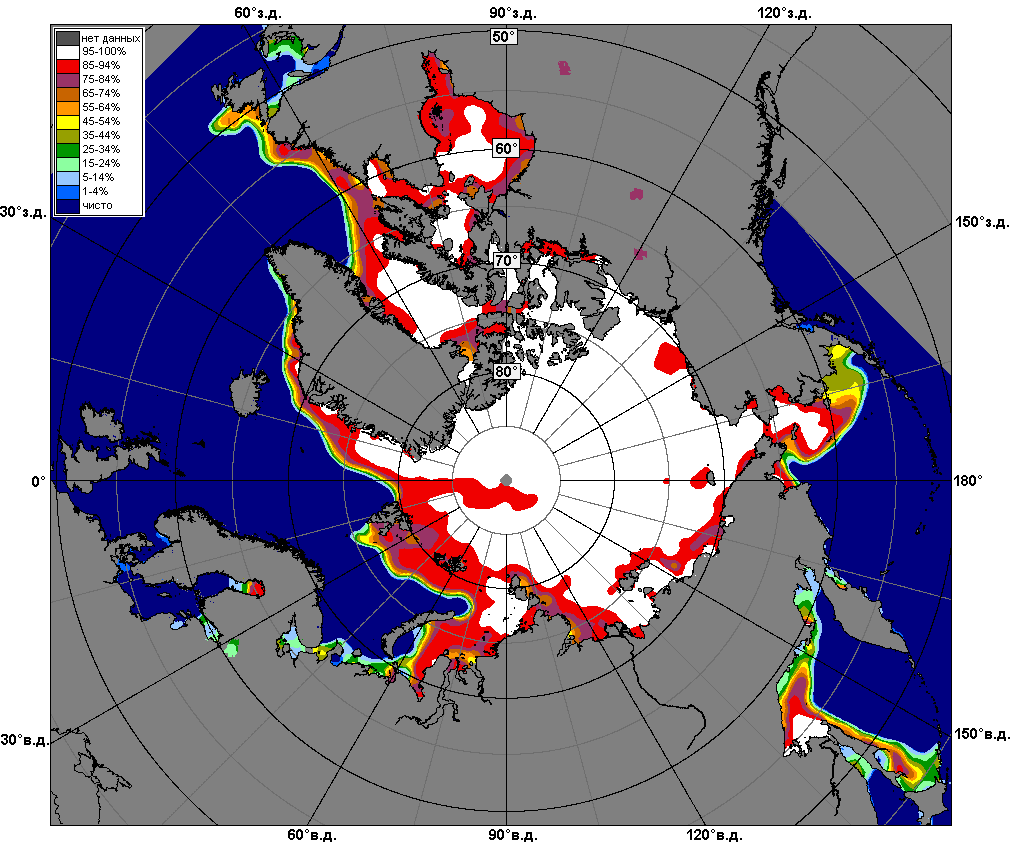 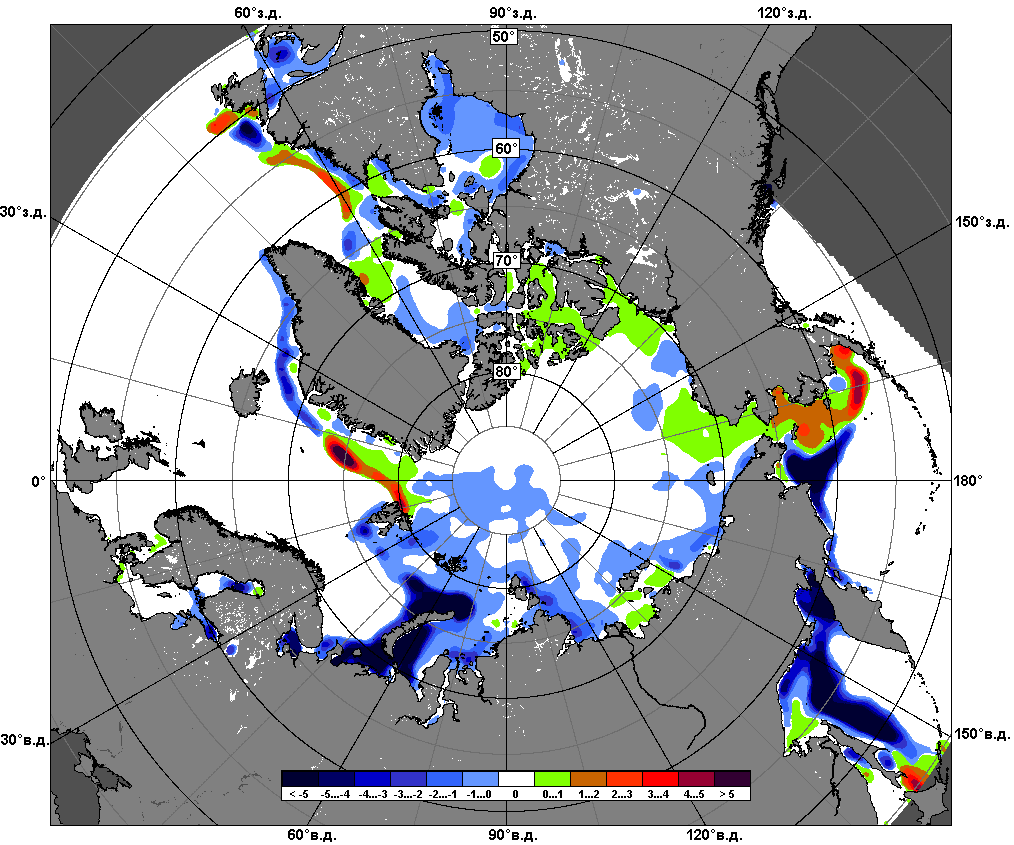 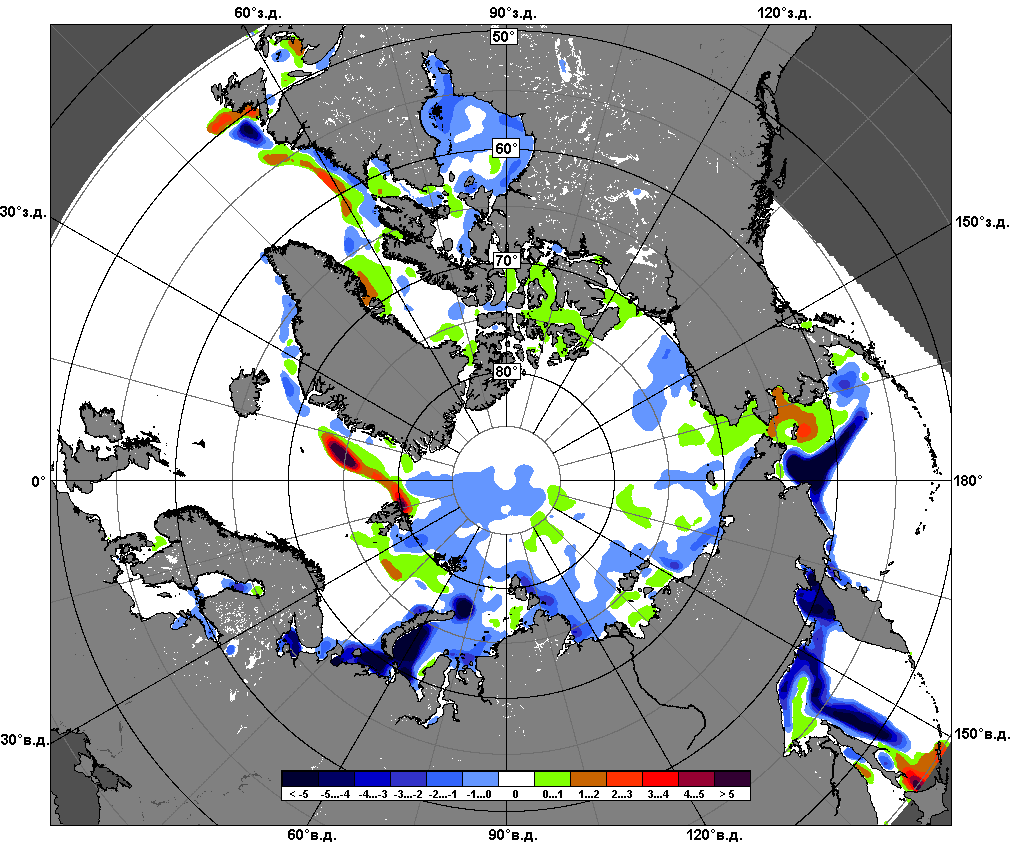 20.03 – 26.03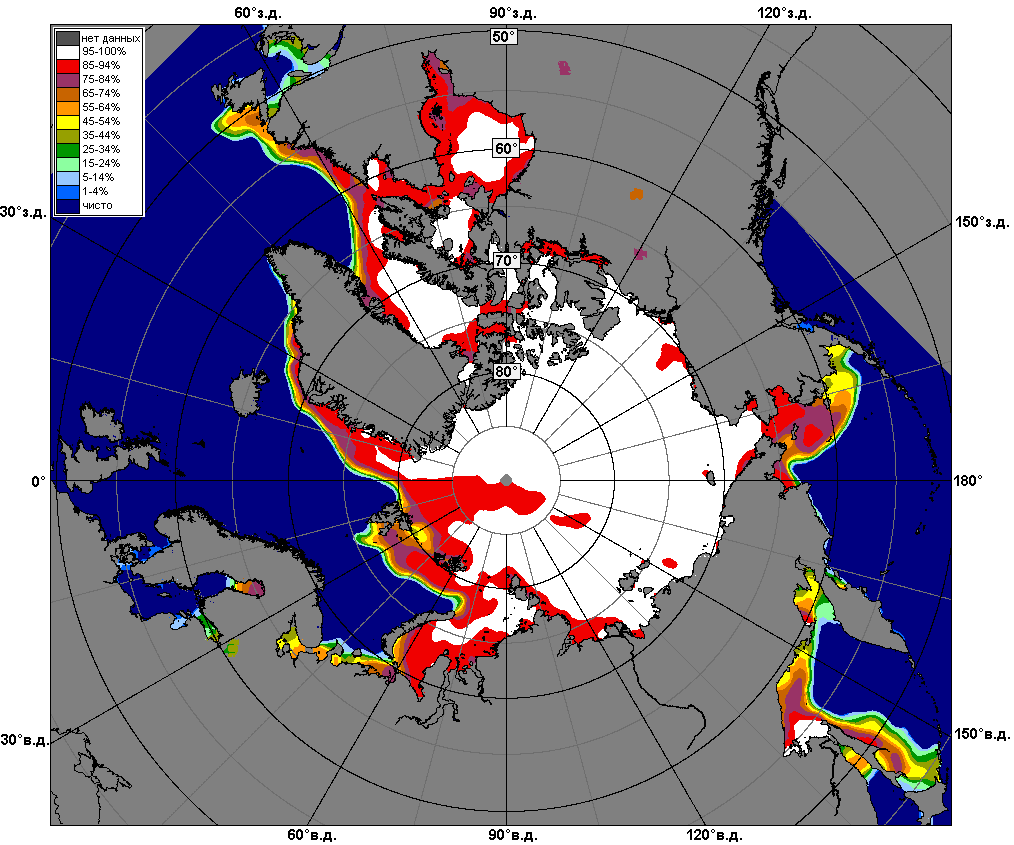 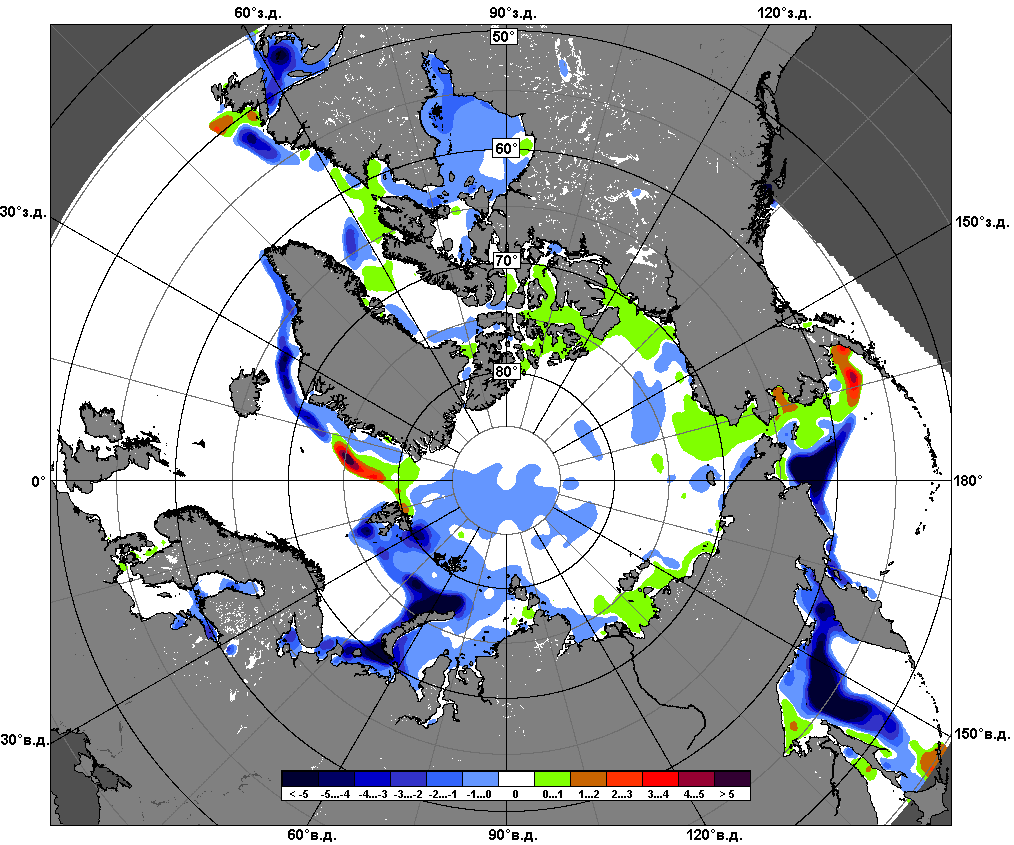 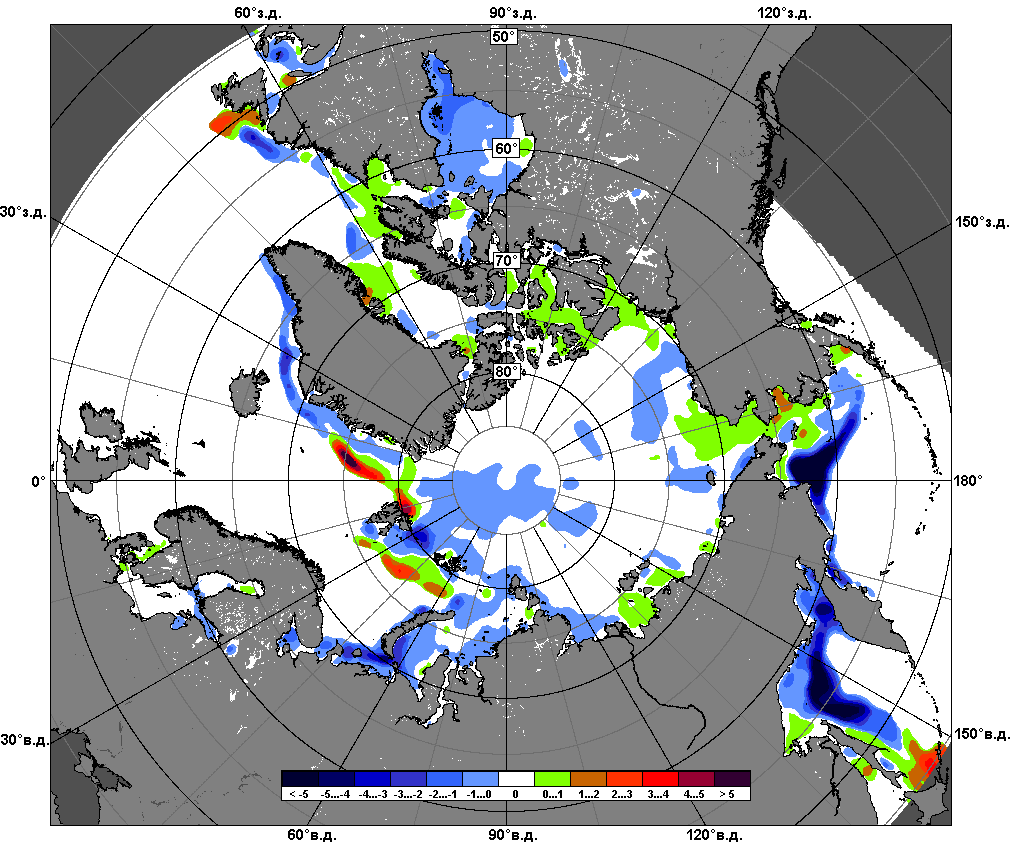 27.02 – 26.03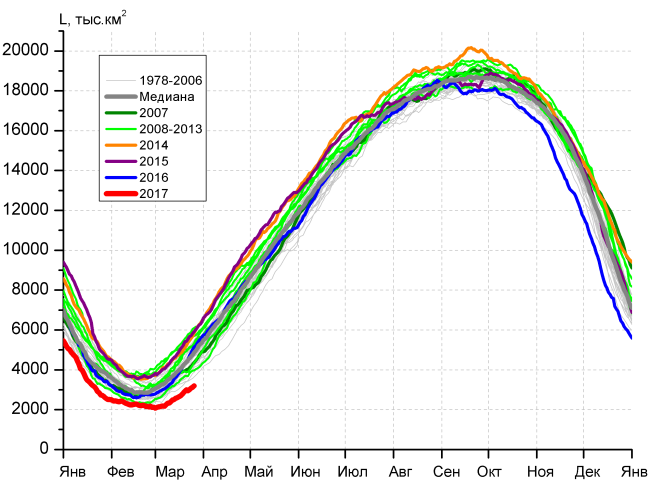 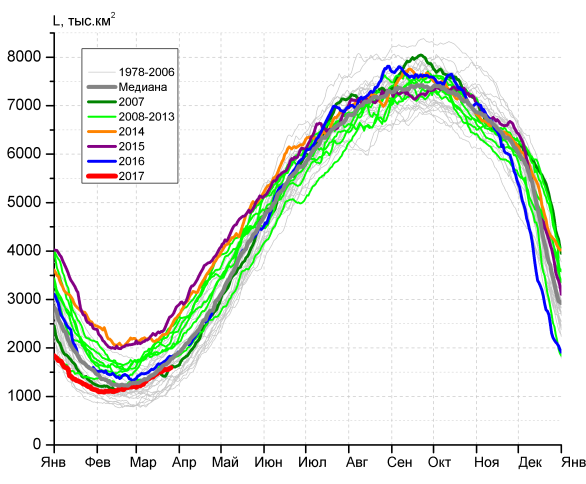 а)б)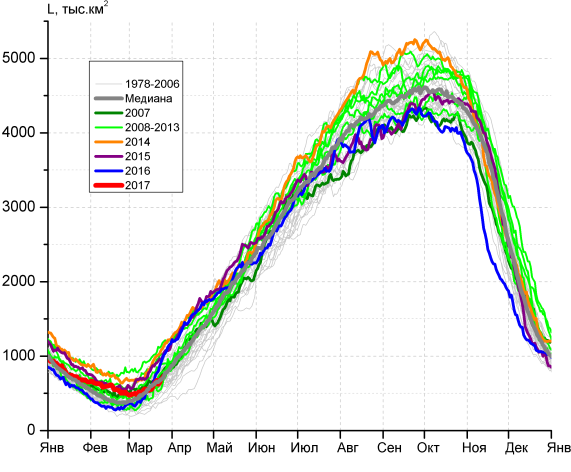 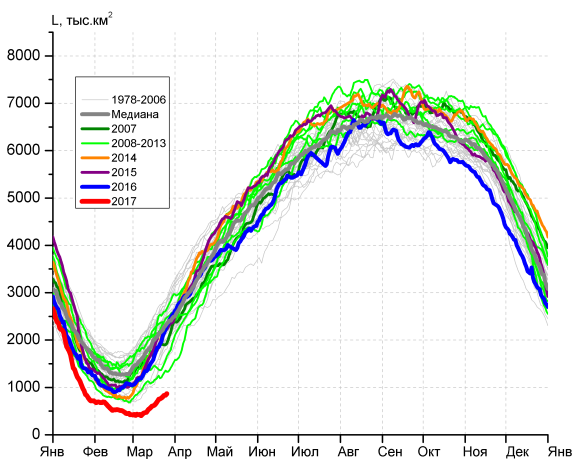 в)г)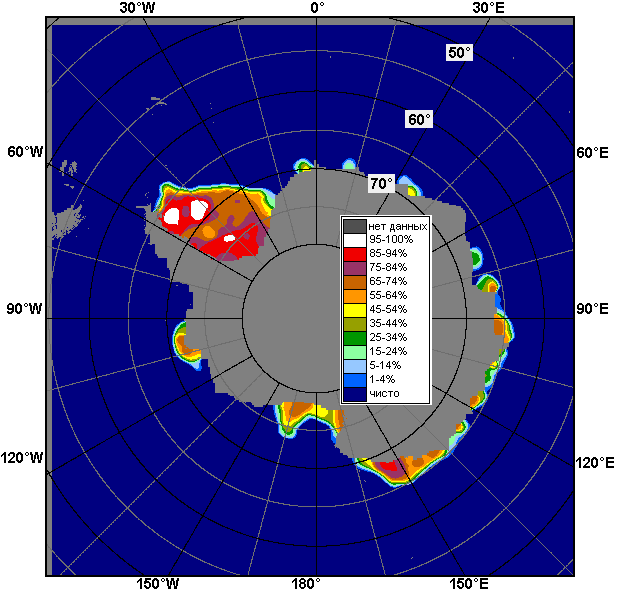 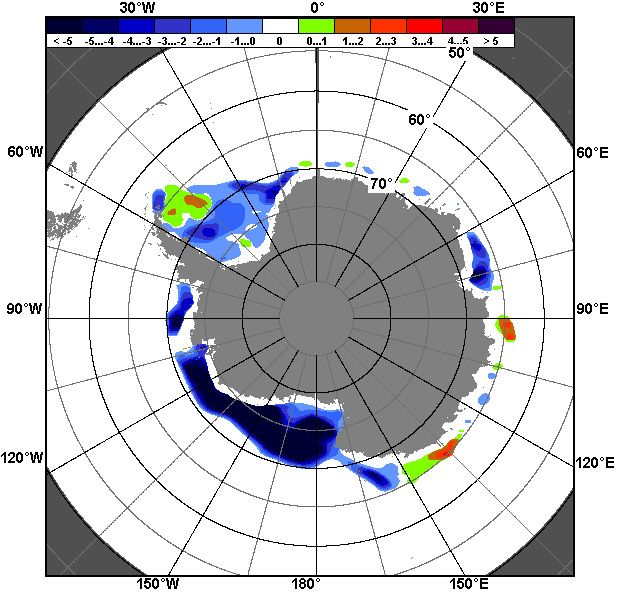 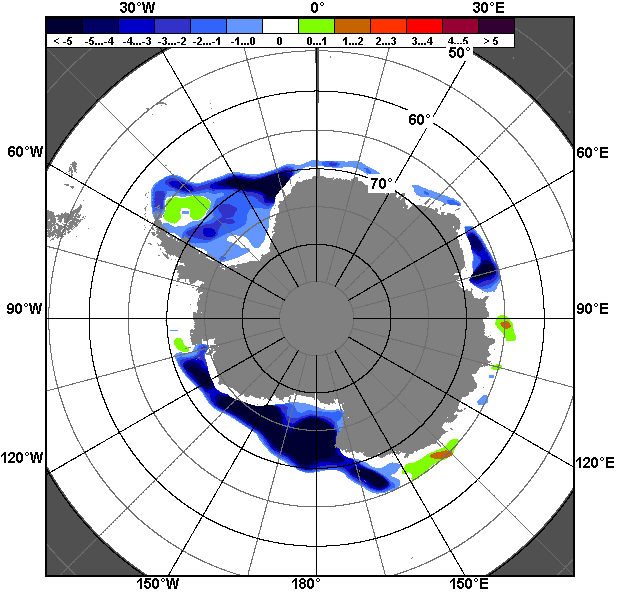 20.03 – 26.0320.03 – 26.0320.03 – 26.03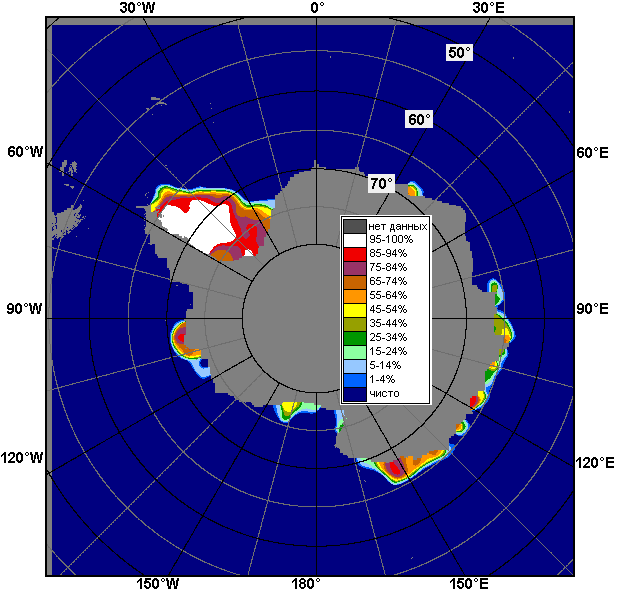 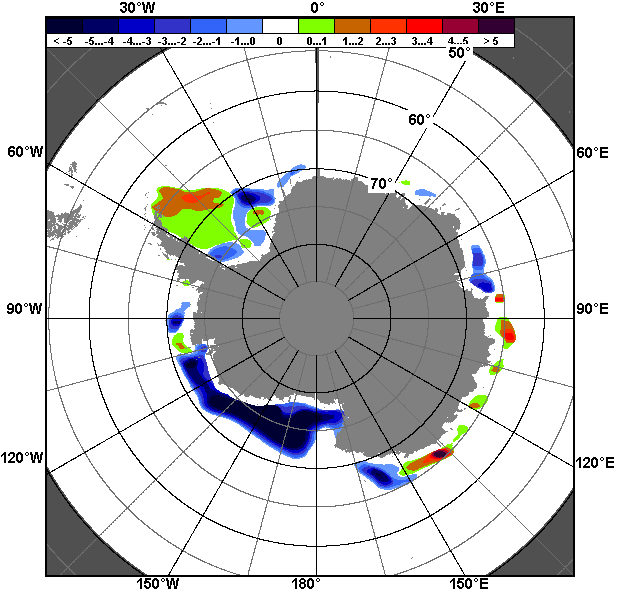 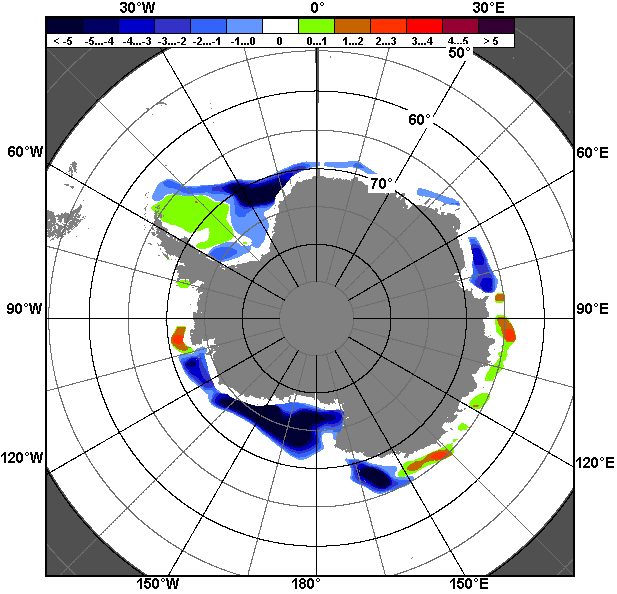 27.02 – 26.0327.02 – 26.0327.02 – 26.03РегионЮжный ОкеанАтлантический секторИндоокеанский сектор Тихоокеанский секторРазность386.694.3107.6184.6тыс.кв.км/сут.55.213.515.426.4МесяцS, тыс. км2Аномалии, тыс км2/%Аномалии, тыс км2/%Аномалии, тыс км2/%Аномалии, тыс км2/%Аномалии, тыс км2/%Аномалии, тыс км2/%Аномалии, тыс км2/%МесяцS, тыс. км22012 г2013 г2014 г2015 г2016 г2007-2017гг1978-2017гг27.02-26.032530.7-1654.5-2241.2-2046.7-2121.6-1111.8-1459.7-1248.127.02-26.032530.7-39.5-47.0-44.7-45.6-30.5-36.6-33.020-26.033038.8-2053.7-2441.0-2428.9-2606.8-1669.2-1729.7-1513.720-26.033038.8-40.3-44.5-44.4-46.2-35.5-36.3-33.2МесяцS, тыс. км2Аномалии, тыс км2/%Аномалии, тыс км2/%Аномалии, тыс км2/%Аномалии, тыс км2/%Аномалии, тыс км2/%Аномалии, тыс км2/%Аномалии, тыс км2/%МесяцS, тыс. км22012 г2013 г2014 г2015 г2016 г2007-2017гг1978-2017гг27.02-26.031394.2-539.5-595.1-821.0-877.1-179.9-415.7-108.927.02-26.031394.2-27.9-29.9-37.1-38.6-11.4-23.0-7.220-26.031560.4-503.4-678.9-762.8-938.0-205.9-431.9-148.720-26.031560.4-24.4-30.3-32.8-37.5-11.7-21.7-8.7МесяцS, тыс. км2Аномалии, тыс км2/%Аномалии, тыс км2/%Аномалии, тыс км2/%Аномалии, тыс км2/%Аномалии, тыс км2/%Аномалии, тыс км2/%Аномалии, тыс км2/%МесяцS, тыс. км22012 г2013 г2014 г2015 г2016 г2007-2017гг1978-2017гг27.02-26.03561.534.6-224.4-253.8-196.79.7-85.215.227.02-26.03561.56.6-28.6-31.1-25.91.8-13.22.820-26.03675.8-62.0-314.5-374.3-279.4-194.9-157.5-30.920-26.03675.8-8.4-31.8-35.6-29.2-22.4-18.9-4.4МесяцS, тыс. км2Аномалии, тыс км2/%Аномалии, тыс км2/%Аномалии, тыс км2/%Аномалии, тыс км2/%Аномалии, тыс км2/%Аномалии, тыс км2/%Аномалии, тыс км2/%МесяцS, тыс. км22012 г2013 г2014 г2015 г2016 г2007-2017гг1978-2017гг27.02-26.03574.9-1149.7-1421.7-971.5-1047.9-941.7-958.8-1154.527.02-26.03574.9-66.7-71.2-62.8-64.6-62.1-62.5-66.820-26.03802.5-1488.4-1447.6-1291.7-1389.5-1268.4-1140.3-1334.220-26.03802.5-65.0-64.3-61.7-63.4-61.2-58.7-62.4МесяцМинимальное знач.Максимальное знач.Среднее знач.Медиана20-26.032929.420.03.20176151.126.03.20084552.54557.3МесяцМинимальное знач.Максимальное знач.Среднее знач.Медиана20-26.03992.720.03.19812645.726.03.20151709.11666.2МесяцМинимальное знач.Максимальное знач.Среднее знач.Медиана20-26.03297.320.03.19861200.326.03.2008706.7686.6МесяцМинимальное знач.Максимальное знач.Среднее знач.Медиана20-26.03754.120.03.20172895.426.03.19882136.82204.4РегионS, тыс. км2Аномалии, тыс км2/%Аномалии, тыс км2/%Аномалии, тыс км2/%Аномалии, тыс км2/%Аномалии, тыс км2/%Аномалии, тыс км2/%Аномалии, тыс км2/%1978-2017гг1978-2017гг1978-2017гг1978-2017ггРегионS, тыс. км22012 г2013 г2014 г2015 г2016 г2007-2017гг1978-2017ггМинимум датаМаксимум датаСреднееМедианаСев. полярная область14132.8-1028.6-786.9-631.2-300.5-383.3-627.6-1229.414079.623.03.201716558.620.03.197915362.315471.8Сев. полярная область14132.8-6.8-5.3-4.3-2.1-2.6-4.3-8.014079.623.03.201716558.620.03.197915362.315471.8Сектор 45°W-95°E3144.62.8-448.4-121.4-118.279.0-182.5-552.82979.420.03.20164547.020.03.19793697.43703.5Сектор 45°W-95°E3144.60.1-12.5-3.7-3.62.6-5.5-14.92979.420.03.20164547.020.03.19793697.43703.5Гренландское море734.260.433.155.157.0100.625.8-82.3621.026.03.20161088.420.03.1983816.4791.6Гренландское море734.29.04.78.18.415.93.6-10.1621.026.03.20161088.420.03.1983816.4791.6Баренцево море491.12.9-267.2-109.1-122.340.5-98.2-272.4397.320.03.20161209.323.03.1979763.5779.1Баренцево море491.10.6-35.2-18.2-19.99.0-16.7-35.7397.320.03.20161209.323.03.1979763.5779.1Карское море757.9-63.0-81.3-81.3-81.0-80.7-67.7-76.8750.722.03.2017839.220.03.1979834.7839.2Карское море757.9-7.7-9.7-9.7-9.7-9.6-8.2-9.2750.722.03.2017839.220.03.1979834.7839.2Сектор 95°E-170°W4346.6-836.1-620.5-398.6-65.0-545.2-422.5-609.74318.724.03.20175459.421.03.19794956.34975.4Сектор 95°E-170°W4346.6-16.1-12.5-8.4-1.5-11.1-8.9-12.34318.724.03.20175459.421.03.19794956.34975.4Море Лаптевых674.30.00.00.00.00.00.00.0674.320.03.1979674.320.03.1979674.3674.3Море Лаптевых674.30.00.00.00.00.00.00.0674.320.03.1979674.320.03.1979674.3674.3Восточно-Сибирское море915.10.00.00.00.00.00.00.0915.120.03.1979915.120.03.1979915.1915.1Восточно-Сибирское море915.10.00.00.00.00.00.00.0915.120.03.1979915.120.03.1979915.1915.1Чукотское море596.9-0.4-0.4-0.4-0.4-0.4-0.4-0.4594.320.03.2017597.320.03.1979597.3597.3Чукотское море596.9-0.1-0.1-0.1-0.1-0.1-0.1-0.1594.320.03.2017597.320.03.1979597.3597.3Берингово море638.5-423.5-257.6-110.54.3-16.6-181.0-130.1460.626.03.19961116.220.03.2012768.6767.0Берингово море638.5-39.9-28.8-14.80.7-2.5-22.1-16.9460.626.03.19961116.220.03.2012768.6767.0Сектор 170°W-45°W6641.6-195.3282.1-111.2-117.383.0-22.6-67.06142.121.03.20057276.826.03.19936708.66706.6Сектор 170°W-45°W6641.6-2.94.4-1.6-1.71.3-0.3-1.06142.121.03.20057276.826.03.19936708.66706.6Море Бофорта486.60.00.00.00.00.00.00.0486.620.03.1979486.620.03.1979486.6486.6Море Бофорта486.60.00.00.00.00.00.00.0486.620.03.1979486.620.03.1979486.6486.6Гудзонов залив837.0-2.0-1.7-2.0-0.1-0.2-1.4-1.8832.723.03.2006839.020.03.1979838.8839.0Гудзонов залив837.0-0.2-0.2-0.20.00.0-0.2-0.2832.723.03.2006839.020.03.1979838.8839.0Море Лабрадор298.2-72.9113.1-28.3-13.5-70.95.6-3.1101.222.03.1981520.821.03.1984301.4312.5Море Лабрадор298.2-19.661.1-8.7-4.3-19.21.9-1.0101.222.03.1981520.821.03.1984301.4312.5Дейвисов пролив492.5-136.3110.6-35.7-70.652.4-3.2-14.8318.920.03.2005719.321.03.1993507.3496.2Дейвисов пролив492.5-21.729.0-6.8-12.511.9-0.7-2.9318.920.03.2005719.321.03.1993507.3496.2Канадский архипелаг1190.0-0.1-0.1-0.1-0.10.0-0.10.01186.026.03.20011190.120.03.19791190.11190.1Канадский архипелаг1190.00.00.00.00.00.00.00.01186.026.03.20011190.120.03.19791190.11190.1РегионS, тыс. км2Аномалии, тыс км2/%Аномалии, тыс км2/%Аномалии, тыс км2/%Аномалии, тыс км2/%Аномалии, тыс км2/%Аномалии, тыс км2/%Аномалии, тыс км2/%1978-2017гг1978-2017гг1978-2017гг1978-2017ггРегионS, тыс. км22012 г2013 г2014 г2015 г2016 г2007-2017гг1978-2017ггМинимум датаМаксимум датаСреднееМедианаСев. полярная область14299.4-839.0-724.0-433.9-81.2-148.1-496.8-1142.114079.623.03.201716769.301.03.197915441.615508.3Сев. полярная область14299.4-5.5-4.8-2.9-0.6-1.0-3.4-7.414079.623.03.201716769.301.03.197915441.615508.3Сектор 45°W-95°E3190.994.5-338.648.510.4287.4-99.6-504.82769.813.03.20164647.927.02.19793695.73689.5Сектор 45°W-95°E3190.93.1-9.61.50.39.9-3.0-13.72769.813.03.20164647.927.02.19793695.73689.5Гренландское море682.8-7.1-44.12.813.970.0-15.4-128.8575.402.03.20161116.627.02.1979811.6784.6Гренландское море682.8-1.0-6.10.42.111.4-2.2-15.9575.402.03.20161116.627.02.1979811.6784.6Баренцево море506.270.0-186.77.9-42.5152.5-51.1-248.2266.015.03.20161209.323.03.1979754.4768.7Баренцево море506.216.0-26.91.6-7.743.1-9.2-32.9266.015.03.20161209.323.03.1979754.4768.7Карское море814.57.5-24.7-12.1-23.5-11.7-15.4-21.6750.722.03.2017839.227.02.1979836.1839.2Карское море814.50.9-2.9-1.5-2.8-1.4-1.9-2.6750.722.03.2017839.227.02.1979836.1839.2Сектор 95°E-170°W4509.4-712.8-547.6-292.698.1-504.3-341.0-491.54318.724.03.20175550.204.03.20015000.95009.2Сектор 95°E-170°W4509.4-13.6-10.8-6.12.2-10.1-7.0-9.84318.724.03.20175550.204.03.20015000.95009.2Море Лаптевых674.30.00.00.00.00.00.00.0673.603.03.1989674.327.02.1979674.3674.3Море Лаптевых674.30.00.00.00.00.00.00.0673.603.03.1989674.327.02.1979674.3674.3Восточно-Сибирское море915.10.00.00.00.00.00.00.0914.501.03.2006915.127.02.1979915.1915.1Восточно-Сибирское море915.10.00.00.00.00.00.00.0914.501.03.2006915.127.02.1979915.1915.1Чукотское море597.1-0.2-0.2-0.2-0.2-0.2-0.1-0.2594.320.03.2017597.327.02.1979597.3597.3Чукотское море597.10.00.00.00.00.00.00.0594.320.03.2017597.327.02.1979597.3597.3Берингово море618.9-429.7-294.3-114.862.8-19.2-168.5-136.5409.701.03.19891116.220.03.2012755.4751.4Берингово море618.9-41.0-32.2-15.611.3-3.0-21.4-18.1409.701.03.19891116.220.03.2012755.4751.4Сектор 170°W-45°W6599.1-220.6162.1-189.7-189.868.7-56.2-145.86142.121.03.20057276.826.03.19936744.96751.6Сектор 170°W-45°W6599.1-3.22.5-2.8-2.81.1-0.8-2.26142.121.03.20057276.826.03.19936744.96751.6Море Бофорта486.60.00.00.00.00.00.00.0485.918.03.2006486.627.02.1979486.6486.6Море Бофорта486.60.00.00.00.00.00.00.0485.918.03.2006486.627.02.1979486.6486.6Гудзонов залив837.0-1.7-1.9-1.9-0.10.0-1.4-1.8832.004.03.2016839.027.02.1979838.8839.0Гудзонов залив837.0-0.2-0.2-0.20.00.0-0.2-0.2832.004.03.2016839.027.02.1979838.8839.0Море Лабрадор284.3-58.875.2-60.0-53.5-85.0-3.6-28.6101.222.03.1981520.821.03.1984312.9329.9Море Лабрадор284.3-17.136.0-17.4-15.8-23.0-1.2-9.1101.222.03.1981520.821.03.1984312.9329.9Дейвисов пролив469.0-141.536.6-65.3-78.29.2-25.5-36.4285.315.03.2005719.321.03.1993505.4493.4Дейвисов пролив469.0-23.28.5-12.2-14.32.0-5.2-7.2285.315.03.2005719.321.03.1993505.4493.4Канадский архипелаг1190.00.1-0.1-0.1-0.1-0.1-0.1-0.11184.918.03.20121190.127.02.19791190.11190.1Канадский архипелаг1190.00.00.00.00.00.00.00.01184.918.03.20121190.127.02.19791190.11190.1РегионS, тыс. км2Аномалии, тыс км2/%Аномалии, тыс км2/%Аномалии, тыс км2/%Аномалии, тыс км2/%Аномалии, тыс км2/%Аномалии, тыс км2/%Аномалии, тыс км2/%1978-2017гг1978-2017гг1978-2017гг1978-2017ггРегионS, тыс. км22012 г2013 г2014 г2015 г2016 г2007-2017гг1978-2017ггМинимум датаМаксимум датаСреднееМедианаЮжный Океан3038.8-2053.7-2441.0-2428.9-2606.8-1669.2-1729.7-1513.72929.420.03.20176151.126.03.20084552.54557.3Южный Океан3038.8-40.3-44.5-44.4-46.2-35.5-36.3-33.22929.420.03.20176151.126.03.20084552.54557.3Атлантический сектор1560.4-503.4-678.9-762.8-938.0-205.9-431.9-148.7992.720.03.19812645.726.03.20151709.11666.2Атлантический сектор1560.4-24.4-30.3-32.8-37.5-11.7-21.7-8.7992.720.03.19812645.726.03.20151709.11666.2Западная часть моря Уэдделла1340.9-198.9-403.6-296.1-522.2-100.6-154.6-16.7848.822.03.19991932.125.03.20151357.61320.2Западная часть моря Уэдделла1340.9-12.9-23.1-18.1-28.0-7.0-10.3-1.2848.822.03.19991932.125.03.20151357.61320.2Восточная часть моря Уэдделла219.5-304.5-275.4-466.7-415.7-105.3-277.3-132.026.923.03.1988766.024.03.2009351.5341.4Восточная часть моря Уэдделла219.5-58.1-55.6-68.0-65.4-32.4-55.8-37.526.923.03.1988766.024.03.2009351.5341.4Индоокеанский сектор675.8-62.0-314.5-374.3-279.4-194.9-157.5-30.9297.320.03.19861200.326.03.2008706.7686.6Индоокеанский сектор675.8-8.4-31.8-35.6-29.2-22.4-18.9-4.4297.320.03.19861200.326.03.2008706.7686.6Море Космонавтов48.9-66.82.7-85.7-32.913.6-50.9-26.55.626.03.1998200.026.03.201175.457.6Море Космонавтов48.9-57.85.9-63.7-40.238.4-51.0-35.15.626.03.1998200.026.03.201175.457.6Море Содружества151.0-104.5-118.8-219.5-217.6-177.6-140.9-84.138.221.03.2003448.626.03.2008235.1225.7Море Содружества151.0-40.9-44.0-59.2-59.0-54.1-48.3-35.838.221.03.2003448.626.03.2008235.1225.7Море Моусона476.0109.3-198.4-69.1-28.8-30.834.379.899.620.03.1986698.226.03.2013396.2398.5Море Моусона476.029.8-29.4-12.7-5.7-6.17.820.199.620.03.1986698.226.03.2013396.2398.5Тихоокеанский сектор802.5-1488.4-1447.6-1291.7-1389.5-1268.4-1140.3-1334.2754.120.03.20172895.426.03.19882136.82204.4Тихоокеанский сектор802.5-65.0-64.3-61.7-63.4-61.2-58.7-62.4754.120.03.20172895.426.03.19882136.82204.4Море Росса703.4-1229.4-1534.0-1079.0-1326.3-1029.4-1083.0-1193.7641.620.03.20172727.426.03.19991897.11967.2Море Росса703.4-63.6-68.6-60.5-65.3-59.4-60.6-62.9641.620.03.20172727.426.03.19991897.11967.2Море Беллинсгаузена99.1-259.086.4-212.8-63.1-239.0-57.3-140.512.021.03.2010535.226.03.1980239.6236.6Море Беллинсгаузена99.1-72.3681.3-68.2-38.9-70.7-36.6-58.612.021.03.2010535.226.03.1980239.6236.6РегионS, тыс. км2Аномалии, тыс км2/%Аномалии, тыс км2/%Аномалии, тыс км2/%Аномалии, тыс км2/%Аномалии, тыс км2/%Аномалии, тыс км2/%Аномалии, тыс км2/%1978-2017гг1978-2017гг1978-2017гг1978-2017ггРегионS, тыс. км22012 г2013 г2014 г2015 г2016 г2007-2017гг1978-2017ггМинимум датаМаксимум датаСреднееМедианаЮжный Океан2530.7-1654.5-2241.2-2046.7-2121.6-1111.8-1459.7-1248.12080.601.03.20176151.126.03.20083778.83727.3Южный Океан2530.7-39.5-47.0-44.7-45.6-30.5-36.6-33.02080.601.03.20176151.126.03.20083778.83727.3Атлантический сектор1394.2-539.5-595.1-821.0-877.1-179.9-415.7-108.9776.504.03.19812645.726.03.20151503.11475.0Атлантический сектор1394.2-27.9-29.9-37.1-38.6-11.4-23.0-7.2776.504.03.19812645.726.03.20151503.11475.0Западная часть моря Уэдделла1276.2-207.7-357.8-327.4-510.5-16.9-141.126.3766.305.03.19991932.125.03.20151249.91227.7Западная часть моря Уэдделла1276.2-14.0-21.9-20.4-28.6-1.3-10.02.1766.305.03.19991932.125.03.20151249.91227.7Восточная часть моря Уэдделла118.0-331.8-237.3-493.7-366.7-163.0-274.7-135.20.627.02.1981766.024.03.2009253.2228.8Восточная часть моря Уэдделла118.0-73.8-66.8-80.7-75.7-58.0-70.0-53.40.627.02.1981766.024.03.2009253.2228.8Индоокеанский сектор561.534.6-224.4-253.8-196.79.7-85.215.2190.602.03.19801200.326.03.2008546.2524.6Индоокеанский сектор561.56.6-28.6-31.1-25.91.8-13.22.8190.602.03.19801200.326.03.2008546.2524.6Море Космонавтов50.1-57.93.1-66.5-20.120.5-44.9-24.45.626.03.1998207.309.03.201174.563.1Море Космонавтов50.1-53.66.5-57.0-28.669.0-47.2-32.75.626.03.1998207.309.03.201174.563.1Море Содружества76.9-49.0-63.9-218.6-168.0-121.0-117.1-76.00.008.03.1988448.626.03.2008152.9138.2Море Содружества76.9-38.9-45.4-74.0-68.6-61.2-60.4-49.70.008.03.1988448.626.03.2008152.9138.2Море Моусона434.5141.5-163.531.3-8.6110.376.8115.664.512.03.1986698.226.03.2013318.8324.8Море Моусона434.548.3-27.37.8-1.934.021.536.364.512.03.1986698.226.03.2013318.8324.8Тихоокеанский сектор574.9-1149.7-1421.7-971.5-1047.9-941.7-958.8-1154.5404.707.03.20172895.426.03.19881729.41736.1Тихоокеанский сектор574.9-66.7-71.2-62.8-64.6-62.1-62.5-66.8404.707.03.20172895.426.03.19881729.41736.1Море Росса449.5-1020.5-1534.6-901.0-1043.2-762.6-951.0-1063.8266.827.02.20172727.426.03.19991513.31515.8Море Росса449.5-69.4-77.3-66.7-69.9-62.9-67.9-70.3266.827.02.20172727.426.03.19991513.31515.8Море Беллинсгаузена125.5-129.2112.9-70.5-4.6-179.1-7.7-90.711.315.03.2013535.226.03.1980216.2197.8Море Беллинсгаузена125.5-50.7897.7-36.0-3.6-58.8-5.8-42.011.315.03.2013535.226.03.1980216.2197.8РегионСев. полярная областьСектор 45°W-95°EГренландское мореБаренцево мореРазность-174.4-70.144.1-15.2тыс.кв.км/сут.-24.9-10.06.3-2.2РегионКарское мореСектор 95°E-170°WМоре ЛаптевыхВосточно-Сибирское мореРазность-68.2-121.90.00.0тыс.кв.км/сут.-9.7-17.40.00.0РегионЧукотское мореБерингово мореСектор 170°W-45°WМоре БофортаРазность-0.220.617.60.0тыс.кв.км/сут.0.02.92.50.0РегионГудзонов заливМоре ЛабрадорДейвисов проливКанадский архипелагРазность-0.139.014.90.0тыс.кв.км/сут.0.05.62.10.0РегионЮжный ОкеанАтлантический секторЗападная часть моря УэдделлаВосточная часть моря УэдделлаРазность386.694.318.675.8тыс.кв.км/сут.55.213.52.710.8РегионИндоокеанский секторМоре КосмонавтовМоре СодружестваМоре МоусонаРазность107.6-1.774.235.1тыс.кв.км/сут.15.4-0.210.65.0РегионТихоокеанский секторМоре РоссаМоре БеллинсгаузенаРазность184.6207.6-22.9тыс.кв.км/сут.26.429.7-3.3